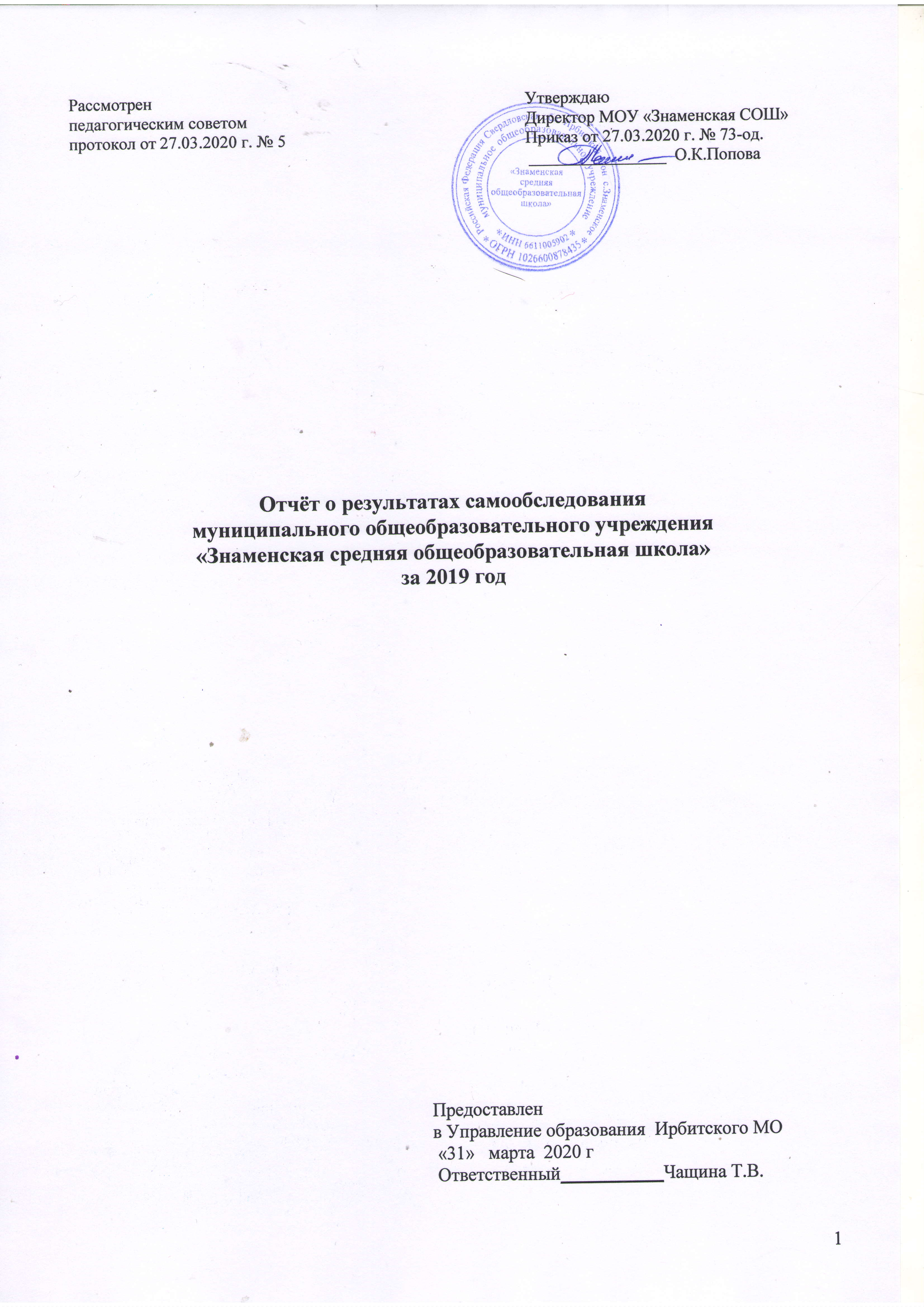 Содержание отчета Пояснительная записка ................................................................................................................31. Оценка образовательной деятельности........................................................................................42. Оценка системы управления организации ..................................................................................63. Оценка содержания и качества подготовки обучающихся ...........................................................74. Оценка организации учебного процесса ....................................................................................245. Оценка востребованности выпускников ....................................................................................266. Оценка качества кадрового обеспечения ...................................................................................277. Оценка учебно-методического обеспечения...............................................................................308. Оценка библиотечно-информационного обеспечения ................................................................359. Оценка материально-технической базы .....................................................................................3610. Оценка функционирования внутренней системы оценки качества образования .......................3911. Показатели деятельности организации ....................................................................................41Пояснительная записка           Отчет о результатах самообследования  МОУ «Знаменская СОШ» по направлениям деятельности подготовлен по состоянию за 2019 календарный  год  в соответствии с требованиями: -  Федерального закона от 29 декабря 2012 г. № 273-ФЗ «Об образовании в Российской Федерации» (п. 3 ч. 2 ст. 29);- Постановления Правительства Российской Федерации от 5 августа 2013 г. № 662 «Об осуществлении мониторинга системы образования»;- Приказа Министерства образования и науки Российской Федерации от 14 июня 2013 г. № 462 «Об утверждении Порядка проведения самообследования образовательных организаций»;- Приказа Министерства образования и науки Российской Федерации от 10 декабря 2013 г. № 1324 «Об утверждении показателей деятельности образовательной организации, подлежащей самообследованию». Целью проведения самообследованияявляется обеспечение доступности и открытости информации образовательной деятельности МОУ «Знаменская СОШ», а также подготовка отчета о результатах самообследования. Задача самообследования - провести анализ результатов реализации образовательных программ и основных направлений деятельности МОУ «Знаменская СОШ»и принять меры к устранению выявленных недостатков. Отчет о результатах самообследования содержит общую характеристику школы, аналитическую информацию о направлениях, специфике и результатах образовательной деятельности школы. Представленная информация основана на данных внутришкольного мониторинга учебно-воспитательного процесса, статистической отчетности, содержании внешних оценок представителей общественности, а также на основании официальных данных, отражающих: • результаты проведения государственной итоговой аттестации обучающихся; • итоги внешнего мониторинга; • результаты научно-методической работы; В процессе самообследования проводилась оценка: образовательной деятельности; системы управления организации; содержания и качества подготовки обучающихся; организации учебного процесса; востребованности выпускников; качества кадрового, учебно-методического, библиотечно-информационного обеспечения, материально-технической базы; функционирования внутренней системы оценки качества образования; анализ показателей деятельности организации. Анализ представленной информации сопровождается тематическими таблицами, схемами и диаграммами с комментариями. На основании анализа деятельности МОУ «Знаменская СОШ» представлены выводы, с определением актуальных проблем школы и путей их преодоления. Процедура самообследования проведена в 4 этапа: планирование и подготовка работ по самообследованию; организация и проведение самообследования; обобщение полученных результатов и на их основе формирование отчета; рассмотрение отчета органом управления организации.Материалы, собранные в отчёте, представлены в публичном доступе и размещены на официальном сайте МОУ «Знаменская СОШ» в сети Интернет в 2020 г.I.Оценка образовательной деятельностиОбщие сведения о Муниципальном  общеобразовательном учреждении                                                               «Знаменская средняя общеобразовательная школа»Полное наименование ОУ в соответствии с Уставом:623803 Свердловская область, Ирбитский район, с. Знаменское, ул. Свердлова,  6623803 Свердловская область, Ирбитский район, с. Знаменское, ул. Свердлова, 6623803 Свердловская область, Ирбитский район, с. Знаменское, ул. Советская, 1Наличие филиала ОУ: Полное наименование образовательного учреждения в соответствии с Уставом:филиал «Новгородовская начальная общеобразовательная школа» муниципального общеобразовательного учреждения «Знаменская средняя общеобразовательная школаПравоустанавливающие документы1.Лицензия на право ведения образовательной деятельности: серия  66 ЛО1 № 006218регистрационный № 19569, дата выдачи 12 декабря  2017, срок действия  бессрочно2.Свидетельство о государственной аккредитации: серия 66АО1 №0001991, регистрационный № 9398дата выдачи: 26 декабря 2017 г., срок действия до 06 декабря 2024 г.3.Устав учреждения: дата регистрации в налоговом органе 17.11.2017 г.4.Свидетельство о внесении записи в Единый государственный реестр юридических лиц:Серия 66, № 002688454 дата регистрации 06.11.2002 г.5.Свидетельство о государственной регистрации права оперативного управления  муниципальным имуществом, серия - 66 АЕ  № 230747, от  28.04.2012   6.Свидетельства о государственной регистрации права постоянного (бессрочного) пользования земельным участком серия 66 АЕ № 230748  от 28.04.2012 г.  7.Санитарно-эпидемиологическое заключение № 66.01.08.000.М.000055.06.11 от 27.06.2011 г.  Учредители: Администрация Ирбитского МО, г Ирбит, Свердловской областиАдрес электронной почты:  znamenka_shkola@mail.ruАдрес сайта: www.znamenschool.uoirbitmo.ruТелефон:+7(34355) 33-6-97Руководители общеобразовательного учрежденияРуководитель филиалаРежим работыПятидневная рабочая неделя (с понедельника по пятницу включительно) с 7.30 до 18.00 выходные – суббота и воскресенье.Продолжительность учебного года:                                                                                                                           - для 1 класса  - 33 недели;                                                                                                                                           - для 2-8 класса - 34 недели;                                                                                                                                                             - для 10 класса -  35 учебных недель с учетом проведения учебных сборов;- для 9, 11 класса – 34  недели  без учета государственной (итоговой) аттестации. Продолжительность   урока в 1 классе в первом полугодии – 35 минут, во втором полугодии  - 45 мин.,  после 3-его урока  проводится динамическая пауза – продолжительностью  не менее 40 минут. Продолжительность  перемен  - 10 минут,  две перемены для обеда длятся 20 и 30 минут. Продолжительность   урока во 2-11 классах – 45 минут.Комплектование классовКомплектование классов филиалаЧисленность учащихся в классе соответствует «Гигиеническим требованиям к условиямобучения в общеобразовательных учреждениях. СанПиН 2.4.2.2821-10».Контингент образовательного учрежденияЗдание школы по проекту рассчитано на 320 учащихся. В школе на 01.09.2019 учебного года обучалось 181 обучающихся в 11 классах, что составляет 56,5% от проектной мощности.Реализуемые образовательные программы в соответствии с лицензией:Уровень образования: 1. Начальное общее образование.2. Основное общее образование.3. Среднее общее образование.Профессиональное обучение.Дополнительное образование для детей и взрослых. II. Оценка системы управления образовательной организацииУправление Школой осуществляется в соответствии с законодательством РФ на принципах единоначалия и самоуправления. Сложившаяся в Школе система управления  динамична, гибка, позволяет эффективно решать задачи функционирования и развития учреждения.Управление образовательным учреждением осуществляется с учетом социально-экономических, материально-технических и внешних условий в рамках существующего законодательства РФ. Учреждение осуществляет обучение и воспитание в интересах личности, общества, государства, обеспечивает охрану здоровья и создание благоприятных условий для разностороннего развития личности, в том числе возможности удовлетворения потребности обучающегося в самообразовании и получении дополнительного образования.Административные обязанности распределены согласно Уставу, штатному расписанию, согласно квалификационным характеристикам.Общее управление школой осуществляет директор Попова Ольга Константиновна в соответствии с действующим законодательством, в силу своей компетентности.Основной функцией директора МОУ «Знаменская СОШ» является осуществление оперативного руководства деятельностью образовательной организации, управление жизнедеятельностью, координация действий всех участников образовательного процесса. Заместители директора осуществляют оперативное управление образовательным процессом: выполняют информационную, оценочно-аналитическую, планово-прогностическую, организационно-исполнительскую, мотивационную, контрольно-регулировочную функции.Образовательная организация  осуществляет свою деятельность по нескольким направлениям в соответствии, с которыми функционирует учреждение:- Учебно-воспитательная деятельность - возглавляет заместители  директора по УВР Попова Ольга Вячеславовна, Демьянова Альбина Наилевна.  Выполняют информационную, оценочно-аналитическую, планово-прогностическую, организационно-исполнительскую, мотивационную, контрольно-регулировочную функции.- Воспитательная деятельность - возглавляет заместитель директора по ВР Оленева Наталья Николаевна.- Административно-хозяйственная деятельность – заместитель Стихина Ольга Юрьевна.- Медицинская деятельность - фельдшер Сосновских Татьяна Леонидовна (по договору с Ирбитской ЦГБ)- Организация питания школьников - заведующая столовой Мурзина Светлана Наилевна.В школе создана профсоюзная организация, которую возглавляет педагог первой квалификационной категории Валева Марина Михайловна, учитель русского языка.Органы управления, действующие в школе:Общее собрание работников Учреждения;Совет школы;Педагогический совет.Работает общешкольный родительский комитет.  Основной формой, координации деятельности аппарата управления школы является, совещание при директоре.В школе созданы органы ученического самоуправления, ученическая организация. Органы ученического самоуправления действуют на основании утвержденных Положений. Все перечисленные структуры совместными усилиями решают основные задачи образовательного учреждения и соответствуют Уставу МОУ «Знаменская СОШ».Основные формы координации деятельности:- план работы МОУ «Знаменская СОШ»  на год;- годовой календарный график;- план внутришкольного контроля;- план реализации воспитательной работы школы;- планы работы методических объединений школы.Для сплочения административной команды и педагогического коллектива используются такие методы, как-сотрудничество и партнерство;-метод единых требований;-метод общественного характера управления;- метод индивидуального подхода и использование сильных сторон.Организация управления образовательного учреждения соответствует уставным требованиям.  Организационная структура управления соответствует функциональным задачам и Уставу школы и направлена на создание единого образовательного коллектива единомышленников, которых сближает общая цель, заложенная в Программе развития школы, а также задачи и проблемы совместной деятельности.Наличие сайта МОУ «Знаменская СОШ» обеспечивает открытость и доступность информации о деятельности школы для заинтересованных лиц.Информация о  результатах  участия МОУ "Знаменская СОШ" в независимой оценке качества образовательных услуг (НОК) в 2018 годуhttps://bus.gov.ru/pub/info-card/74340?activeTab=3План по устранению недостатков, выявленных в ходе независимой оценки условий оказания услуг в 2019 году размещен на сайте МОУ «Знаменская СОШ».III. Оценка содержания и качества подготовки обучающихсяНаша школа - общеобразовательное учреждение, реализующее различные образовательные программы. Согласно Уставу учреждение осуществляет образовательный процесс по следующим образовательным программам.Перечень образовательных программ:1. Основная образовательная программа основного общего образования2. Основная образовательная программа среднего общего образования3. Образовательная программа основного общего и среднего общего образования4. Адаптированная образовательная программа5. Дополнительное образование6.Программа профессиональной подготовки «Тракторист категории С».Каждый учитель имеет Рабочую программу по учебному предмету. Все программы образуют целостную систему, основанную на принципах непрерывности, преемственности, личностной ориентации участников образовательного процесса. Уровень образовательных программ отвечает государственным требованиям, предъявляемым к образовательным учреждениям, деятельность которых регламентируется Типовым положением об общеобразовательном учреждении. Выбор программ осуществляется исходя из основного концептуального подхода школы - обеспечения учеников знаниями, максимально соответствующими Федеральному компоненту государственного стандарта Выполнение учебных программ находится под постоянным контролем со стороны администрации школы и проводится по следующим направлениям: - последовательность прохождения учебного материала и соблюдения количества часов, определенных программой на каждую тему; - выполнение практической части программы: контрольных работ, лабораторных работ, практических работ, предусмотренных программой. В результате обобщения аналитического материала, анализа прохождения образовательных программ на основе записей в журналах выполнения практической части программы выявлено следующее: весь учебный материал, предусмотренный программами, изучен в необходимом объеме, причем соблюдается последовательность в изучения программного материала в том порядке, который дан в учебно-тематическом планировании.Для реализации учебных программ школа имеет все необходимые учебники из числа входящих в федеральный перечень учебников, рекомендуемых к использованию при реализации имеющих государственную аккредитацию образовательных программ начального общего, основного общего, среднего общего образования; учебные пособия, выпущенные организациями, входящими в перечень организаций, осуществляющих выпуск учебных пособий, которые допускаются к использованию при реализации имеющих государственную аккредитацию образовательных программ начального общего, основного общего, среднего общего образования.Социальный паспорт  МОУ «Знаменская СОШ» и филиала «Новгородовская НОШ»В ходе изучения социального состава семей было выявлено:  значительное количества детей и семей воспитываются в полных семьях. Большой процент детей из многодетных семей (49,7%), малообеспеченных семей (11%) и с каждым годом увеличивается количество детей с ОВЗ (14,9%).  Проводится работа по выявлению неблагополучных семей с целью принятия своевременных мер по защите прав детей и оказания им необходимой помощи, старается изменить микроклимат в семье, чтобы не потерять растущего в ней человека. Осуществляя работу по профилактике риска развития кризисных состояний у обучающихся,  педагогический коллектив сотрудничал с КДН, ПМПК.Основными направлениями деятельности школы является духовно-нравственное развитие, воспитание и социализация, профессиональная ориентация обучающихся, здоровьесберегающая деятельность и формирование экологической культуры.В системе воспитательной работы лежит системообразующая деятельность, которая через различные формы и содержание позволяет удовлетворять педагогически и социально-значимые потребности детей. Работало ШМО классных руководителей, на заседаниях которого анализировалась деятельность, утверждались планы работы. С классными руководителями   была скоординирована работа с учащимися, стоящими на учете в группе «риска», по профилактике девиантного поведения учащихся, работе с родителями по данному вопросу, рассмотрены вопросы об организации питания и контроле за порядком в школьной столовой,  роли классного руководителя в системе воспитания школьников в условиях реализации ФГОС.  Комплекс мер по социализации и воспитанию подрастающего поколения  Ирбитского муниципального образования до 2025 года стал основой для разработки комплексной  программы  воспитания «Грани успеха» (2019 – 2023 гг).Деятельность педагогического коллектива строится на основе урочной и внеурочной деятельности, организации дополнительного образования силами педагогического коллектива и при сотрудничестве с учреждениями дополнительного образования. Так внеурочной деятельностью охвачены все обучающиеся школы. Самыми значимыми общешкольными мероприятиями являются традиционные: праздник Первого звонка, туристический слет, День Учителя, Новогодний, праздники, посвященные 23 февраля и 8 марта, Вахта памяти, праздник Последнего Звонка.    В школе реализуется детское самоуправление - работает детское общественное объединение «Радуга», которое имеет Положение, Устав, Гимн, эмблема.  Работа ведется с соблюдением принципа преемственности. Начиная с начального звена, у каждого ребенка есть свое поручение, проводятся совместные КТД. Под руководством классных руководителей и старшей вожатой дети готовили и проводили общешкольные концерты и праздники.  Мероприятия получились насыщенные тематическим содержательным материалом, в том числе и материалом о работе школьного детского общественного объединения. Школьное детское объединение – активный участник районных мероприятий и социальных проектов. Ученики принимали активное участие в  Сборах детского актива РДО "Актив-Позитив", кустовых сборах актива "Мы - команда". Участие в данных акциях было результативным. Результатом деятельности педагогов являются победы в значимых мероприятиях по выявлению и развитию молодых талантов в интеллектуальном, творческом и спортивном направлениях  (Таблица «Участие в творческих и спортивных конкурсах»).В школе реализуется Программа по сохранению и укреплению здоровья детей. Прошло много общешкольных мероприятий по здоровьесберегающему направлению. В   1-11 классах прошли классные часы «За здоровый образ жизни», проводятся регулярные Дни здоровья, «Веселые старты». Осуществляется антинаркотическая деятельность. Учащимся созданы условия для занятий спортом. Проводился конкурс на лучшего спортсмена года, самый спортивный класс. Проведены личные первенства Знаменской школы по шахматам, шашкам, пионерболу, силовому многоборью,  школьный этап   Чемпионата Школьной баскетбольной лиги «КЭС-БАСКЕТ» и др. Результаты деятельности в данном направлении являются победы спортсменов школы (Таблица «Участие в творческих и спортивных конкурсах»). Большое внимание уделяется организации дополнительного образования. В 2018 – 19 учебном году работали кружки «Затейники» (Стихина Е.М.), «Моё здоровье» (Елохина Л.М., Кадочникова М.Н.), «Умники и умницы» (Елохина Л.М.), «Экологический патруль» (Демьянова Л.Р.),  Пресс-центр (Валёва М.М.).   В 2019 – 2020 учебном году действуют «Игротека» (Нагорных И.А.), «Затейники» (Стихина Е.М.), «Умники и умницы» (Елохина Л.М.), «Моё здоровье», «Азбука права» (Кадочникова М.Н.), Пресс-центр (Валёва М.М.).На базе школы реализуются  программы  учреждений дополнительного образования. В 2019-2020 учебном году в сотрудничестве с ЦВР организованы Музееведение (Оленёва Н.Н), Кружки «Волшебный сундучок» (Сорокина И.А.), «Фантазеры» (Демьянова А.Н.). Секции   волейбола (Банникова Н.А.), баскетбола (Бобин И.А.), лыжных гонок (Антонов А.С.), организованы при сотрудничестве с ДЮСШ. Дополнительное образование детей филиала «Новгородовская НОШ» осуществляется в детском объединении «Юные экологи»  (14 чел.) при сотрудничестве с ДЭЦ.Суммарный охват дополнительным образованием снизился на 9 % от показателей прошлого года и  составляет 64%. В соответствии с Федеральным законом за № 120 от 24.06.99 года «Об основах системы профилактики безнадзорности и правонарушений несовершеннолетних» проводилась межведомственная комплексная профилактическая операция «Подросток».  За учащимися, состоящими на внутришкольном учете, КДН, ПДН и учащимися из неблагополучных семей  осуществлялся контроль со стороны администрации школы, Совета профилактики, классных руководителей.  Продолжается индивидуальная работа с семьями, находящимися в социально-опасном положении. Составлены индивидуальные программы реабилитации на каждую семью и проводится целенаправленная работа по созданию условий для улучшения обучения и здоровья учащихся. Проводилась работа по вовлечению детей группы риска в кружки и секции.   В работе с подростками использовались индивидуальные беседы, консультации с учащимися, посещение уроков, проводилась работа с семьей. С целью профилактики девиантного поведения проводились мероприятия по возрастным группам. Наиболее эффективными и заинтересованными методами воспитательного процесса является проводимые учениками акции, посвященные к определенным дням и праздникам. В данных акциях участвовали наибольшее количество детей – подростков.Проводились социально-педагогические мероприятия с родителями из семей «группы риска» - это разработка индивидуальной  профилактические программы реабилитации и адаптации несовершеннолетнего и семьи, находящихся в социально-опасном положении. Были проведены профилактические беседы с учащимися о «Права, обязанности и ответственность от рождения до достижения совершеннолетия». Проведены конкурсы рисунков, тестирование, организация льготного питания, летней занятости.  В течение года было осуществлено 11  рейдов администрацией и педагогами школы  в неблагополучные семьи, в семьи детей, стоящих на ВШУ, учете в ТКДН, ПДН.Во время учебного года активно взаимодействовали со школой такие внешкольные организации, как: ПДН, КДН и ЗП, ГИБДД,  СДК с . Знаменское, администрация поселения.На базе школы работает отряд ЮИД «Светофор», принимающий участие  в муниципальных акциях и конкурсах творческих выступлений Юных инспекторов дорожного движения, регулярно проводящий  мероприятия по профилактике безопасности дорожного движения. В течение года осуществлялись встречи учащихся школы с инспектором ГИБДД по темам «Фликеры – светоотражающие элементы», «Важный атрибут пешехода – светооражающие элементы»,  «Правила движения соблюдай с рождения!», «Нарушения п.4.1.ПДД», «Правила пассажира», «Правила ДД для велосипедистов», «Советы Светофора», «Безопасный маршрут «Дом-школа-дом»», «Осторожно гололед!» и др.Результатом деятельности педагогов являются победы в значимых мероприятиях по выявлению и развитию молодых талантов в интеллектуальном, творческом и спортивном направлениях.            В целом, можно сказать, что задачи, поставленные на 2018-2019 учебный год, выполнены: организация и проведение воспитательных мероприятий осуществлялись, исходя из интересов, интеллектуальных и физических возможностей учащихся, что обеспечивало реализацию личностно-ориентированного подхода при одновременном обеспечении массовости мероприятий. Все аспекты воспитательной работы позволяли учащимся ярко и неординарно проявлять свои творческие способности. Воспитательная работа школы основывалась на принципах сохранения и укрепления здоровья учащихся.	Оценка качества освоения программ, реализуемых в школе, и отдельных предметов осуществляется в соответствии с действующей системой и критериями оценки по результатам текущей успеваемости и мероприятий промежуточного и итогового контроля, которые проводятся в разных формах и видах. В 2018-2019 учебном году педагогами школы проводился мониторинг знаний и умений обучающихся с целью учета качественных образовательных изменений. Фиксация сведений мониторинга результативности обучения производится в соответствующей учебно-педагогической документации; индивидуальный учет результатов освоения учащимися образовательных программ, а также хранение информации об этих результатах осуществляется на бумажных и электронных носителях.Результаты успеваемости по школе за 2018-2019 учебный год           Анализируя успеваемость обучающихся за 2018-2019 учебный год в сравнении с предыдущим годом, можно сделать вывод о небольшом росте процента успеваемости на (0,5%)  и снижении качества знаний (2,5%). Процент успеваемости обучающихся в 2017-2018 учебном году составляет 92,3%, качество знаний 36,2%.           По качественной успеваемости в школе на 1 место вышел 11- й класс (80%) с общей успеваемостью –100%, на 2 – м месте 10 класс (75%) с общей успеваемостью –100%. Низкое качество знаний в следующих классах: 8 (7%), 7 (10%), 5 (21%). Это видно из диаграммы:Одной из основных задач, стоящих перед педагогическим коллективом школы является направление  работы  на обеспечение успешного усвоения базового программного уровня образования всеми обучающимися, с акцентом  на повышение  и стабильность качества знаний, достигнуть уровня 100% успеваемости, должную образовательную подготовку выпускников 9,11 классов к государственной (итоговой) аттестации. В течение учебного года осуществлялся мониторинг результатов обучения  по следующим  параметрам: по полугодиям,  по классам, по ступеням, по учителям – предметникам, определялись основные проблемы, пути их решения. По окончании учебного года подведены итоги успеваемости и качества знаний по всем  классам, ступеням обучения, по школе. Успешно окончили учебный год  92% обучающиеся 1-11 классов.  11 обучающихся (5,9%) окончили учебный год на «отлично»,  46  обучающихся (25%) – на «4» и «5». Информация об отличниках 2018-2019 учебного годаВ итоге качество знаний составляет 33,7%.  По решению педагогического совета согласно заявления родителей оставлены на повторный курс обучения  8 обучающихся.В 2018-2019 учебном году усилия педагогического коллектива были направлены на повышение эффективности работы со слабоуспевающими и неуспевающими обучающимися, использование традиционных и апробация новых форм работы с данной категорией обучающихся. В результате работы оставленных на повторное обучение на одного обучающегося меньше.Сравнительный анализ успеваемости и качества знаний за 4 годаСреднее значение успеваемости за три учебных года остается низким, снизилось на 4% -  с 96% до 92%. Среднее значение качества знаний за три учебных года снизилось на 5% - с 38% до 33%.Сравнительный анализ успеваемости и качества знаний по классам Количество отличникови хорошистов         Наблюдается отрицательная динамика показателей качества знаний в целом по школе, а также  отрицательная динамика показателей успеваемости.В 2018-2019 учебном году усилия педагогического коллектива были направлены на повышение эффективности работы со слабоуспевающими и неуспевающими обучающимися, использование традиционных и апробация новых форм работы с данной категорией обучающихся.Итоги успеваемости за 2018-2019 учебный год филиала «Новгородовская НОШ»                         По итогам  2018 – 2019 учебного года успеваемость по школе составила 95%, качество знаний – 45 % (без учета 1-го класса). Выпускники I ступени успешно осваивают образовательные программы начального общего образования и  адаптируются в основном звене.                 	 В школе созданы условия для качественной подготовки выпускников начального общего образования. Выпускники I ступени успешно осваивают образовательные программы начального общего образования и  адаптируются в основном звене.            Работа с одаренными детьми и обучаемыми, позитивно мотивированными на учебу, традиционно ведется по всем предметам. Педагоги используют индивидуальные и групповые задания для обучения, ориентируют школьников на дополнительную литературу с указанием источника получения информации.На школьном уровне обучающиеся принимают активное участие во всех традиционных мероприятиях. Помимо школьного уровня наши учащиеся принимают участие и занимают призовые места в конкурсах и мероприятиях районного уровня.Итоги Всероссийской олимпиады школьников за 3 годаКоличество участников школьного этапа олимпиады 2019-20 учебного года      За последние два года наблюдается стабильное количество участников в олимпиадах и значительный спад победителей предметных олимпиад. Самыми активными участниками школьного этапа олимпиады стали обучающиеся  5, 7, 8, 9-го классов, обучающиеся других классов были неактивны: не все приняли участие в олимпиадах. Самыми активными обучающимися стали: Амбарова Татьяна (9 кл), Удинцева Виктория (10 кл).      Школьный тур                                                      Муниципальный турВ этом году количество участников такое же, количество победителей предметных олимпиад меньше на 9 человек.  По результатам проверки школьного тура олимпиад, были определены 29 победителей и призеров. В муниципальный этап были приглашены 13 учащихся, что составило 44,8 % от всего количества участников победителей школьного этапа. Удинцева Виктория ученица 10 класса и Ушакова Екатерина ученица 10 класса, стали победителями по двум предметам. Хорошие знания и результаты показали учащиеся по физической культуре. Лучшие результаты показывает Удинцева Виктория  по биологии, на протяжении трех лет, преподаватель Стихина И.А. В течение нескольких лет по физкультуре обучающиеся являются победителями, преподаватель Банникова Н.А.; по русскому языку - преподаватель Валева М.М.Победители муниципального тура предметной олимпиады  2019-2020 уч. года В 2019-2020 году двое обучающихся 10 класса: Спицин Владислав и Ушакова Екатерина участвовали в области во всероссийской олимпиаде школьников по физической культуре. Буквально немного не хватило ребятам баллов, что бы стать победителями олимпиады.Выводы:-школьный и муниципальный этапы Олимпиады были организованы и проведены в соответствии с требованиями порядка проведения всероссийской олимпиады школьников; -наиболее массовыми по количеству участников стали олимпиады по физической культуре, русскому языку, географии;-наиболее высокие результаты выполнения олимпиадных заданий учащиеся показывают при участии в Олимпиаде по биологии, физической культуре и русскому языку; -уменьшилось количество участников муниципального этапа; -необходима целенаправленная работа учителей по подготовке обучающихся к участию в олимпиаде.Результатами работы с одаренными и мотивированными учащимися стали победы наших школьников в конкурсах и олимпиадах различного уровня.Участие в творческих и спортивных конкурсахРезультаты участия в муниципальных мероприятиях филиала «Новгородовская НОШ»                        	В конце учебного года в 4 классе проведены мониторинговые работы. Оценка предметных результатов представляет собой оценку достижения обучающимся планируемых результатов по всем предметам. Объектом оценки предметных результатов является способность учащихся 4 класса решать учебно-познавательные и учебно-практические задачи. Оценка достижения предметных результатов ведётся как в ходе текущего, промежуточного оценивания, так и в ходе выполнения итоговых проверочных работ. Основным инструментом итоговой оценки являются итоговые работы – система заданий различного уровня сложности по всем предметам.Помимо предметных результатов целью  контроля являлось:  создание системы работы по формированию универсальных учебных действий (УУД) у учащихся на всех уроках; по  учёту индивидуальных достижений учащихся; достижение личностных, метапредметных результатов, освоения НОО учащимися класса.            Для определения уровня сформированности метапредметных (познавательных) умений для учащихся 4 класса проведена комплексная диагностическая работа. Диагностическая работа была направлена на проверку умений, являющихся составной частью грамотности чтения, и различных познавательных универсальных учебных действий. Результаты государственной итоговой аттестации выпускников 9, 11-х классов.Освоение образовательных программ основного общего и среднего общего образования в МОУ «Знаменская СОШ» завершается обязательной государственной итоговой аттестацией выпускников.Государственная итоговая аттестация осуществляется в соответствии с Порядком проведения государственной итоговой аттестации по образовательным программамсреднего общего образования, утвержденным приказом Министерства образования и науки Российской Федерации от 26.12.2013 г. №1400, а также Порядком проведения государственной итоговой аттестации по образовательным программа основного общего образования, утвержденным приказом Министерства образования и науки Российской Федерации от 25.12.29013 года №1394.В  школе ведется целенаправленная, систематическая подготовка участников образовательной деятельности к ГИА. В соответствии с нормативно-правовыми документами по организации и проведению ГИА, разрабатывался план мероприятий по  подготовки учащихся  к ГИА, который выполнялся в течение учебного года. Итоговая аттестация выпускников осуществлялась в соответствии с расписанием  Рособрнадзора.     	Учащиеся, родители, педагогический коллектив были ознакомлены с нормативно-правовой базой, порядком проведения экзаменов в  форме  ОГЭ, ЕГЭ, ГВЭ на инструктивно-методических совещаниях, родительских собраниях, индивидуальных консультациях в соответствии с Порядком проведения государственной итоговой  аттестации, Положением о проведении основного государственного экзамена, единого государственного экзамена и государственного выпускного экзамена.Результаты государственной итоговой аттестации выпускников 9, 11-х классовГосударственную итоговую аттестацию проходили 27 выпускника 9-х классов и 5 выпускников 11 класса. Итоговая аттестация выпускников   прошла  без  нарушений. Сведения об итоговой аттестации за 3 учебных годаВ 2018-2019 учебном году в МОУ «Знаменская СОШ» количество учащихся 9-го класса 27 человек. Допущены к государственной итоговой аттестации за курс основного общего образования 27 обучающихся. Пять выпускников (18,5%) сдавали экзамен по специальной (коррекционной) общеобразовательной программе для детей по профилю «Сельскохозяйственный труд».Одним из показателей состояния образованности обучающихся  является количество выпускников 9 класса, обучающихся на «4» и «5». Количество выпускников 9 класса, обучающихся на «4» и «5»за четыре учебных годаОсновную школу в 2018-2019 учебном году окончили на “хорошо” и “отлично” 7 обучающихся, что составило 32 % от общего числа обучающихся, этот показатель повысился в сравнении с предыдущим годом.Результаты итоговой аттестации учащихся 9-го класса за 2018 -2019 учебный годГосударственная итоговая аттестация  - это обязательные экзамены: математика, русский язык и два по выбору. Успешно сдали все предметы ОГЭ.  В качестве экзаменов по выбору большинство выбрали предметы: информатика, география, обществознание. Лучшие результаты показывают обучающиеся заинтересованные в результате.  Пять выпускников (18,5%) сдавали экзамен по специальной (коррекционной) общеобразовательной программе по профилю «Сельскохозяйственный труд». Четверо обучающихся из пяти сдали экзамен на «4», что составило 80 %.Результаты ОГЭ за три годаГосударственная итоговая аттестация  завершилась успешно, все обучающиеся 100% сдали экзамены.Лучшие результаты по экзаменамДанные таблицы показывают, что средний балл по всем экзаменам составил отметку «4», Аттестат особого образца получила 1 выпускница: Ушакова Екатерина ДмитриевнаПолученные результаты государственной итоговой аттестации выпускников 9 класса свидетельствует об эффективной деятельности педагогического коллектива, включающей в себя проведение инструктивных совещаний, родительских собраний, консультаций, организацию дополнительных занятий. Анализируя данные основного общего образования видно, что все выпускники 9-го класса получили документы государственного образца. Успеваемость по школе по результатам ОГЭ составила 100%.Аттестат об основном общем образовании получили 22 человека, одна ученица  получили аттестат об основном общем образовании с отличием.	Результаты итоговой аттестации учащихся 11-го класса	В 2018-2019 учебном году в 11-м классе обучалось 5 человек. По результатам промежуточной  аттестации все 5 (100%) обучающихся успешно допущены к Государственной итоговой аттестации.Количество выпускников 11 класса, обучающихся на «4» и «5» за три годаРезультаты ЕГЭ за три годаАнализ результатов ЕГЭ показывает, что по сравнению с итогами прошлого года в 2018 году средний балл ЕГЭ имеет тенденцию на повышению. Показатели ЕГЭ  11-го класса в 2018-2019 учебном годуУчащиеся усвоили программу на базовом уровне, качество знаний составило 80%, средний балл 64. Обучающиеся продемонстрировали знания и умения, определённые образовательными стандартами. Подготовка к ЕГЭ была проведена на должном уровне. Данные таблицы свидетельствуют о очень хорошем уровне подготовки учащихся по обязательным предметам и предметам по выбору. Аттестат особого образца получила 1 выпускница: Сосновских Милана Дмитриевна, высокобальник  – Шухардин Егор Дмитриевич.Результаты ЕГЭ показывают, что  выпускники 11 класса успешно прошли итоговую аттестацию в 2019 году и получили аттестат о среднем общем образовании. Обучающиеся продемонстрировали знания и умения, определённые образовательными стандартами. Подготовка к ЕГЭ была проведена на должном уровне. Обращений родителей в школу по вопросам нарушений в процедуре подготовки и проведения государственной итоговой аттестации выпускников не было.Результаты участия обучающихся во Всероссийской олимпиаде школьниковВсероссийские проверочные работы (ВПР) проводятся с учетом национально-культурной и языковой специфики многонационального российского общества в целях осуществления мониторинга результатов перехода на ФГОС и направлены на выявление уровня подготовки школьников. Назначение ВПР–оценить уровень общеобразовательной подготовки обучающихся 4 класса в соответствии с требованиями ФГОС. ВПР позволяют осуществить диагностику достижения предметных и метапредметных результатов, в т.ч. уровня сформированности универсальных учебных действий (УУД) и овладения межпредметными понятиями.Участниками Всероссийских проверочных работ (ВПР), которые прошли весной 2018 года, стали учащиеся 4, 5, 6,10,11 классов нашей школы. Ими было написаны проверочные работы по 10 предметам. Это самая массовая оценочная процедура в образовании на сегодняшний день. Всероссийские проверочные работыМОУ «Знаменская СОШ»                           Всероссийские контрольные работы 4 класс 2018-2019 уч. год  Большинство обучающихся 4-го класса 20 из 21 справились с работой на отметку «4», есть «5» по всем предметам, количество обучающихся не справившихся с работой – один по русскому языку.Всероссийские контрольные работы филиал Новгородовская НОШ                                                                                                                                              4 класс 2018-2019 уч.годВсе обучающиеся 4-го класса справились с работой, количество обучающихся не справившихся с работой нет.Всероссийские контрольные работы 5 класс 2018-2019 уч. годБольшинство обучающихся 5-го класса справились с работой на отметку «3», есть «5» по всем предметам, количество обучающихся не справившихся с работой – от 1 до 3-х, по русскому языку, математике, истории.Всероссийские контрольные работы 6 класс 2018-2019 уч. годБольшинство обучающихся 6-го класса справились с работой на отметку «3», есть «5» по математике, географии и биологии, количество обучающихся не справившихся с работой  от 1 до 2 человек по русскому и математике, истории и обществознанию.Всероссийские контрольные работы 7 класс 2018-2019 уч. годБольшинство обучающихся 7-го класса справились с работой на отметку «3», есть «5» по математике, количество обучающихся не справившихся с работой  от 2 до 6 человек по всем предметам.Всероссийские контрольные работы 10 класс 2018-2019 уч. годОбучающиеся 10-го класса справились с работой на отметку «4», количество обучающихся подтвердивших оценку трое и из четырех.Всероссийские контрольные работы 11 класс 2018-2019 уч. годОбучающиеся 11-го класса справились с работой на отметку «4», знания обучающихся по предметам выше базового уровня.Выводы: - почти все обучающиеся 4-х классов справились с Всероссийскими проверочными работами по математике и окружающему миру, с ВПР по русскому языку не справился один обучающихся;- обучающиеся 5-7-го класса не все справились с ВПР, поэтому следует особое внимание обратить на этих обучающихся;- обучающиеся 10-11-го класса все справились с ВПР;- средний балл за работу по предметам в большинстве соответствует среднему баллу по журналу.Ведётся большая работа по созданию безопасных условий сохранения жизни и здоровья учащихся и работников от возможных несчастных случаев, пожаров, аварий и других чрезвычайных ситуаций. Весь наш педагогический коллектив, каждый учитель на уроках и вне их является гарантом безопасности ребенка во время учебного процесса.Распределение обучающихся по группам здоровьяДанные по группам здоровья показывают, что основной группой здоровья обучающихся школы является вторая, средний уровень здоровья. Группы здоровья определяются по тем хроническим заболеваниям, которые диагностируются ребенку. К основным факторам, влияющим на заболеваемость, относятся: наследственность, климат, экологическая обстановка, социальные условия, степень двигательной активности (в том числе занятия спортом), режим дня.На уроках проводятся упражнения по снятию утомления, различные физкультминутки, элементы дыхательной гимнастики. В школе  обеспечен температурный режим в соответствии с СанПиНами, работает система холодного и горячего водоснабжения, обеспечивающей необходимый санитарный и питьевой режим.В школе целенаправленно исследуется мнение участников образовательного процесса по вопросам уровня и качества его организации (раз в полугодие) в том числе:адаптации школьников в первых, пятых, десятых классах, удовлетворенности родителей и учащихся качеством преподавания и уровнем воспитательной работы, а также по вопросам степени оснащения учебного процесса современным оборудованием. Выводы, сделанные в результате сбора мнений всех заинтересованных сторон, доводятся до сведения родителей на родительских собраниях.Результаты мониторинга воспитательной работы по школе показали, что родители удовлетворены образовательными услугами и воспитательным процессом. Общий индекс уровня работы школы равен 89%. Для определения степени удовлетворенности образовательными услугами с учащимися школы был использован метод анкетного опроса - приняли участие 109  школьников и  61 родитель.Придание гласности результатам деятельности школы обеспечивается посредством: обратной связи на сайте образовательного учреждения, «Телефон доверия», «Горячая линия». В 2019 году сайт школы был модернизирован в соответствии с современными требованиями. На сайте размещаются «Сведения об образовательной организации», новости, документы, важная информация для всех участников образовательного процесса, фото и видео материалы о деятельности школы. Приложение позволяет всем участникам образовательного процесса получать своевременную, актуальную и достоверную информацию об оценках обучающихся, домашних заданиях, видах контроля на уроках, итогах промежуточной и итоговой аттестации. МОУ «Знаменская СОШ» проводит «Дни открытых дверей», как для родителей (законных представителей) обучающихся школы, так и для родителей будущих первоклассников, для жителей микрорайона с проведением открытых уроков, внеклассных мероприятий; Ежегодный Публичный доклад об итогах деятельности школы и перспективах ее развития размещает на сайте образовательного учреждения.IV. Оценка организации учебного процессаУчебный план разработан в соответствии с Сан.ПиН 2.4.2. 2821-10 и обеспечивает реализацию образовательной программы учреждения без ущерба для здоровья школьников. Продолжительность учебного года в соответствии с календарным графиком. Учебное расписание школы отражает режим работы всех классов в соответствии с максимально допустимой учебной нагрузкой. Здоровьесберегающие технологии являются составной частью всей образовательной системы школы.	Учебный план МОУ «Знаменская СОШ» фиксирует общий объем нагрузки, максимальный объём аудиторной нагрузки обучающихся, состав и структуру предметных областей, распределяет учебное время, отводимое на их освоение по классам и учебным предметам.Реализация учебного плана нацелена на создание условий для получения сельскими школьниками качественного образования, позволяющего жить в быстро меняющемся мире, для сохранения физического, умственного и нравственного здоровья детей в школе.Образовательная организация несет ответственность за качество образования и его соответствие государственным образовательным стандартам, за адекватность применяемых форм, методов и средств организации образовательного процесса возрастным психофизиологическим особенностям, склонностям, способностям, интересам обучающихся, требованиям охраны их жизни и здоровья.Учебный план реализует основную образовательную программу начального общего образования, основного общего образования, среднего  общего образования, фиксирует максимальный объем учебной нагрузки обучающихся, состав учебных предметов, распределяет учебное время, отводимое на освоение содержания образования по учебным предметам. Срок усвоения образовательных программ: начального общего образования– 4 года; основного общего– 5 лет; среднего общего – 2 года.Максимальный объем учебной нагрузки учащихся соответствует образовательным и санитарно-эпидемиологическим требованиям к условиям и организации обучения  при    5-ти дневной учебной неделе для всех обучающихся 1-11 классов.В формировании учебного плана на 2019-2020 учебный год есть своя специфика:- в 1–4-х  классах учебный план определяет содержание и организацию образовательного процесса согласно требованиям федерального государственного  образовательного стандарта  начального общего образования (ФГОС НОО);- в 5-9 классах учебный план определяет содержание и организацию образовательного процесса согласно требованиям федерального государственного  образовательного стандарта  основного общего образования  (ФГОС ООО); - в 10-11 классах учебный план определяет содержание и организацию образовательного процесса согласно требованиям федерального компонента государственных образовательных стандартов основного общего образования (ФК ГОС).	Формы аттестацииОсвоение образовательных программ, в том числе отдельной части или всего объема, сопровождается текущим контролем успеваемости и промежуточной аттестацией обучающихся.Формы проведения текущего контроля успеваемости:- письменная проверка – письменный ответ учащегося на один или систему вопросов (заданий). К письменным ответам относятся: домашние, проверочные, лабораторные, практические, проектные, контрольные, творческие работы; письменные отчёты о наблюдениях; письменные ответы на вопросы теста; сочинения, изложения, диктанты, рефераты и другое;- устная проверка – устный ответ учащегося на один или систему вопросов, пересказ, чтение, исполнение вокальных произведений и другие контрольные работы, выполняемые устно; - практические работы – проведение наблюдений; постановка лабораторных опытов (экспериментов); изготовление изделий, макетов, моделей и т.д.; выполнение контрольных упражнений, нормативов.Формы проведения промежуточной аттестации обучающихся:Промежуточная аттестация – это установление уровня достижения результатов освоения учебных предметов, курсов, предусмотренных образовательными программами.Для обучающихся 1-го класса промежуточная аттестация проводится на основе комплексной работы в форме словесной объяснительной оценки успешности освоения обучающимися первого года обучения по основной образовательной программе начального общего образования МОУ «Знаменская СОШ».Промежуточная аттестация во 2 – 11 классах проводится на основе результатов четвертных (полугодовых) отметок, и представляет собой среднее арифметическое четвертных (полугодовых) отметок. Округление результата проводится в соответствии с правилами математического округления.Формами промежуточной аттестации является оценивание обучающихся по итогам учебного года по каждому учебному предмету.По предмету «Основы безопасности жизнедеятельности» промежуточная аттестация в 10 классе проводится с учетом отметки за учебные сборы и определяется как среднее арифметическое годовой отметки и отметки за учебные сборы.Промежуточная аттестация обучающихся 9 класса проводится также в форме итогового собеседования как условие допуска к государственной итоговой аттестации.Промежуточная аттестация обучающихся 11класса проводится также в форме итогового сочинения (изложения) как условие допуска к государственной итоговой аттестации. Календарный учебный графикНачало учебного года - 2 сентября 2019 годаОкончание учебного года – 31 мая 2020 года (1-9, 11 классы)Окончание учебного года – 05 июня 2020 года (10 классы)Продолжительность учебного года:в 1 классе – 33 учебные недели,в 2-9, 11 классах – 34 учебные недели,в 10 классах – 35 учебных недель, в том числе 1 неделя учебных сборов по ОБЖ.Сроки и продолжительность каникул:Дополнительные зимние каникулы для 1 класса: с 17.02.2019 г. по 23.02.2020 г. (7 календарных дней)Расписание уроков на 2019–2020 учебный год составлено в соответствии с учебным планом МОУ «Знаменская СОШ», с требованиями СанПина к составлению расписания, с учетом баллов ежедневной и недельной нагрузки обучающихся, исходя из имеющихся базовых возможностей школы.Расписание уроков в школе преследует цель оптимизации условий обучения обучающихся и создания комфортных условий для всех участников образовательного процесса.Расписание уроков составлено с учетом дневной и недельной умственной работоспособности обучающихся и шкалы трудности учебных предметов.При составлении  расписания учебных занятий также учитывались:–чередование учебных предметов в течение учебного дня и недели по степени сложности;–чередование основных предметов с уроками физической культуры, технологии, искусства, ОБЖ.	В 1-11 классах - пятидневная учебная неделя. При составлении расписания выполнены гигиенические требования к максимальному общему объему недельной образовательной нагрузке обучающихся 1-11-х классов при 5-тидневной неделе и не превышает:для обучающихся 1-х классов — 4 уроков и один раз в неделю 5 уроков за счет урока физической культуры;для обучающихся 2-4 классов — не более 5 уроков;для обучающихся 5-7 классов — не более 6 уроков;для обучающихся 8-11 классов — не более 7 уроков.Продолжительность перемен между уроками составляет не менее 10 минут. В соответствии с п.10.12 СанПиН 2.4.2.2821-10 после 2-го и 3-го урока предусмотрены 2 перемены по 20 и 30 минут.Максимально допустимая учебная нагрузка в 1 классе 21 час в неделю. Объем максимальной допустимой нагрузки в течение дня  для обучающихся 1 класса не превышает 4 уроков и 1 день в неделю – во вторник – составляет 5 уроков за счет последнего урока физической культуры. В 1-м классе используется «ступенчатый» режим обучения (в сентябре- октябре по 3 урока в день по 35 минут каждый, в ноябре-декабре – по 4 урока по 35 минут каждый, январь-май по 40 минут каждый, 1 раз в неделю 5 уроков). В середине дня организуется динамическая пауза, не превышающая 40 минут.Максимально допустимая учебная нагрузка в 2-4 классах 23 часа в неделю; 3 дня в неделю: во вторник, среду и четверг - по 5 уроков. С учетом неодинаковой умственной работоспособности обучающихся в разные дни учебной недели расписание составлено так, что в начальных классах максимальная умственная нагрузка приходится на 2, 3 – й уроки; в течение недели уровень умственной нагрузки снижен в понедельник и пятницу. При составлении расписания для учащихся 5-11 классов также была использована шкала трудности учебных предметов и рекомендации СанПин. Последними уроками во всех классах поставлены предметы, имеющие небольшое количество баллов по рангу трудности.          В расписании уроков учитывается чередование различных по сложности предметов в течение дня и недели: для обучающихся начальных классов основные предметы (математика, русский и иностранный язык, окружающий мир) чередуются  с уроками музыки, изобразительного искусства, физической культуры; для обучающихся основного и среднего школы предметы естественно-математического цикла чередуются с гуманитарными предметами.Расписание в 2019-2020 учебном году отвечает требованиям, предъявленным к нему СанПиН, и создает удовлетворительные условия для комфортной работы учащихся и учителей. 	В 2019-2020 учебном году на 1 января в школе обучается 27 обучающихся по адаптированной программе. Цель организации работы с обучающимися по адаптированной программе: формирование эффективной системы поддержки детей с ОВЗ, включающей в себя профилактические мероприятия, так и создание оптимальной среды жизнедеятельности в ОУ, позволяющей реализовать, творческий потенциал ребёнка. Все 27 обучающихся обучаются в общеобразовательных классах и заняты во внеурочное время. С обучающимися проводятся беседы, коррекционные занятия с учителями -предметниками; проверка техники чтения, скорости письма, вычислительных навыков; контроль посещаемости; диагностические обследования учащихся; обследование жилищно-бытовых условий в семье; тематические родительские собрания; индивидуальные беседы классных руководителей с родителями обучающихся. На каждого ребенка заведена индивидуальная карта ученика с целью отслеживания сформированности общеучебных умений и навыков.Форма получения образования очная. V. Оценка востребованности выпускниковПрофориентационная работа является одним из направлений учебно-воспитательного процесса в школе, целью которой является следующее: оказание профориентационной поддержки обучающимся в процессе выбора обучения и сферы будущей профессиональной деятельности; выработка у школьников сознательного отношения к труду, профессиональное самоопределение в условиях свободы выбора сферы деятельности в соответствии со своими возможностями, способностями и с учетом требований рынка труда. Профориентационная работа осуществлялась по трем аспектам деятельности: внутришкольная работа с обучающимися, организуемая заместителями директора по УВР, ВР, классными руководителями; совместная работа школы и СПО; работа с родителями обучающихся, ориентированная на качественную подготовку выпускников к прохождению государственной итоговой аттестации.В 2018-2019 учебном году в системе профориентационной работы и социальной адаптации к рынку труда школой были проведены следующие мероприятия: - тестирования учащихся 9 и 11 классов по самоопределению, - игра «жизнедеятельности»: «День самоуправления в школе», - тематические классные часы профориентационной направленности в 5 – 11 классах, - посещение учащимися 9 – 11 классов профессиональных учреждений в Дни открытых дверей. Обучающиеся 10-11 класса получают профессию «Тракторист-машинист», обучаясь по программе 10-11 класс – «Сельскохозяйственная техника и оборудование».К концу 9-го и 11-го класса обучающиеся окончательно формируют образ будущего.   Социализация выпускников (поступления в СПО и ВУЗы) в соответствии с личными запросами По итогам 2018-2019  учебного года продолжили образование 100 % учащихся от общего количества выпускников, выпускники 11 класса (4 человека из пяти) продолжили обучение в  ВУЗах 80% выпускников 11 класса.VI. Оценка качества кадрового обеспеченияЭффективность и качество образовательного процесса во многом определяются педагогическим коллективом, уровнем квалификации сотрудников. Здесь важное место занимает способность к непрерывному профессиональному совершенствованию, умение воспринимать новые педагогические идеи и претворять их в повседневной практике. Педагогический и административный состав МОУ «Знаменская СОШ»» имеет достаточный образовательный уровень, педагогический опыт, квалификацию для реализации заявленных общеобразовательных программ, обеспечения  качества  образования  обучающихся  в  соответствии  с  государственными образовательными стандартами.Образовательная организация укомплектована педагогическими кадрами на 100 %, что позволяет организовать образовательный процесс по всем предметам федерального, регионального (национально-регионального) компонента и компонента образовательного учреждения.В настоящее время в ОУ работает 24 педагога, из них штатных работников – 21 (87%). Школа представляет собой творческий коллектив, в котором работают опытные учителя, обладающие высоким профессионализмом. Педагоги имеют достаточный образовательный уровень.Уровень образования педагогических работниковУровень образования педагогических работников за три года (%)Доля педагогических работников, имеющих базовое образование, соответствующее преподаваемой дисциплине - 71%. Педагоги регулярно проходят курсы повышения квалификации по преподаваемым дисциплинам. Так же аттестация педагогических кадров играет важную роль в управлении образовательным процессом, так как является комплексной оценкой уровня квалификации, педагогического профессионализма и продуктивности деятельности педагогических работников школы. Аттестация педагогических работников осуществляется в соответствии с утверждённым графиком. Вопрос аттестации сотрудников стоит на контроле у администрации.Количество педагогов по уровню квалификационной категорииКоличество педагогов по уровню квалификационной категории за три года (%)В 2018 году в соответствии с графиком аттестованы 13 педагогов. В 2019 впервые аттестованы: два педагога на первую квалификационную категорию; два педагога на соответствие занимаемой должности. Таким образом, имеют квалификационные категории 79% педагогических работников, аттестованы 95% реализующих программы общего образования. Не аттестован 1 педагог (имеет стаж работы в ОО в должности менее двух лет). Коллектив состоит в основном из опытных педагогов, что является хорошей основой для передачи молодым учителям коллективных традиций.Распределение педагогов по стажу работыХарактеристика педагогического состава по возрастуВажным показателем результативности деятельности школы является обеспечение качества образовательных услуг. В этом большое значение имеет повышение квалификации педагогов. Повышение квалификации и обучение педагогических и руководящих кадров проводится в соответствии с разработанным в школе перспективным планом повышения квалификации учителей.Сведения о повышении квалификации (курсовая подготовка)Педагоги повышают свою квалификацию через следующие формы: курсовая подготовка по образовательным программам:  ГБОУ ДПО СО «Институт развития образования» г.Екатеринбург; ГАОУ ТО ДПО «ТОГИРРО» г. Тюмень и др.Данные  о педагогических и руководящих работников, прошедших в течение 2019 года повышение квалификации или профессиональную переподготовкуРезультаты педагогов отмечены наградами: 4 педагога награждены Почетными грамотами Министерства образования и науки РФ, 5 учителей награждены Почетными грамотами Министерства общего и профессионального образования Свердловской области, 16 педагогов награждены Почётными грамотами и Благодарственными письмами Управления образования и Главы администрации Ирбитского МО.Оценка уровня заработной платы педагогических работниковУровень заработной платы педагогических работников нашего ОУ соответствует средней заработной плате по Свердловской области на 2019 год, размер которой является индикативным (целевым) показателем для установления размера средней заработной платы отдельных категорий педагогических работников (согласно Постановлению Правительства Свердловской области от 06.08.2014г. №674-ПП).Анализ кадрового состава педагогов показывает положительную динамику роста уровня профессиональной компетентности. За последние три года произошли качественные изменения педагогического коллектива. Повысилось число педагогов, имеющих квалификационную категорию. Педагогический коллектив учреждения хорошо сбалансирован в возрастном и профессиональном аспектах. Имеется достаточный потенциал для его дальнейшего развития и хорошие ресурсные возможности для трансляции накопленного опыта.Выводы:1.Образовательные учреждение укомплектовано педагогическими кадрами.2.Укомплектованность штатов, уровень квалификации педагогических работников школы позволяет обеспечить в полном объеме реализацию государственного образовательного стандарта.VII. Оценка учебно-методического обеспеченияСистема методической работы организации           Главной целью методической работы является «Повышение эффективности образовательного процесса через непрерывное развитие учительского потенциала, повышение уровня профессионального мастерства и профессиональной компетентности педагогов для успешной реализации ФГОС и воспитания личности.            Методическая деятельность школы является системой мер, основанной на современных достижениях науки и практики, направленная на развитие творческого потенциала учащихся и педагогов.Высшей формой коллективной методической работы школы является педагогический совет.1.Методическая служба состоит из: • методического совета, • школьных методических объединений (ШМО), • временных творческих объединений педагогов.2. Директор образовательного учреждения координирует работу методической службы. 3. Заместитель директора по учебно-воспитательной работе: • является председателем методического совета, • руководит его работой.4. Методический совет осуществляет свою деятельность на основании Положения о методическом совете в образовательном учреждении, утвержденного приказом директора. 5. Творческие группы преподавателей временного или постоянного состава в составе ШМО: • действуют на основании Положения о методическом объединении; • состав творческих групп и планы их работы рассматриваются на методическом совете образовательного учреждения, • кандидатуры руководителей рассматриваются на заседании творческих групп и утверждаются приказом директора вместе с планами работы групп.   В 2019 году педагогический коллектив школы четвертый год работал по теме: «Интеграция различных сфер деятельности обучающихся как ресурс повышения качества образования и социализации личности» Тема школы на 2019 - 2020 учебный год«Повышение эффективности образовательного процесса через применение современных подходов к организации образовательной деятельности»           Цель: Повышение доступности качественного образования, соответствующего современным потребностям общества и каждого гражданина.          Задачи: 1. Продолжить работу по переходу на Федеральные государственные образовательные стандарты основного общего образования. В части обновления стандартов:– продолжить осуществлять успешный переход на новые образовательные стандарты;– внедрять в практику образовательного процесса школы комплекс требований и принципов ФГОС.В части поддержки одаренных детей:– обеспечить индивидуализацию обучения с учетом способностей, интересов школьников;– увеличить число учащихся, участвующих в конкурсах и олимпиадах внутришкольного, районного, всероссийского уровней, увеличение доли призовых мест по итогам участия;– увеличить охват школьников различными формами дополнительного образования.В части развития учительского потенциала:– оптимизировать методические, кадровые, организационные ресурсы, которые обеспечивают повышение качества педагогической деятельности;– усовершенствовать организацию повышения квалификации;– обеспечить внедрение профстандарта педагогов;– обобщить и распространить инновационный опыт общеобразовательного учреждения, педагогов, пополнить банк педагогического опыта.В части укрепления материально-технической базы:– повысить уровень комфортности и технологической оснащенности школы (согласно ФГОС);– обеспечить комплексную безопасность общеобразовательного учреждения;– оснастить спортивную деятельность школы.В части сохранения и укрепления здоровья обучающихся:– осуществлять деятельность по воспитанию культуры здоровья и ЗОЖ:– организовать полноценную и эффективную работу с обучающимися с ОВЗ;– повысить эффективность профилактики правонарушений несовершеннолетних;– активизировать работу методических объединений в решении вопросов по внедрению здоровьесберегающих технологий в образовательный процесс.2. Усилить влияние школы на социализацию личности учащихся, их адаптацию к новым экономическим условиям, самоопределению в будущей профессии через организацию воспитательной работы школы.3. Оптимизировать процесс обучения за счет использования личностно-ориентированного подхода и педагогических технологий, способствующих повышению уровня качества образования.4. Внедрить системы оценки качества образования с элементами независимой оценки.5. Разработать нормативную базу, регламентирующую применение профессионального стандарта педагога в деятельности школы.         Основные направления работы:         Основную часть педагогического коллектива составляют опытные учителя с большим стажем работы, обладающие высоким профессиональным мастерством, почти 80% имеют высшую и первую квалификационные категории, 71% педагогов имеют высшее педагогическое образование;  учителя активно проходят обучение по повышению квалификации не только в обязательном порядке, но и через дистанционные курсы.        Также одной из оптимальных форм развития методической компетентности педагогов является участие в работе школьных методических объединений. Научно – методическая работа школы строилась на основе плана, в основу которого легли планы работы  ШМО.         Одним из традиционных видов работы является предметная и метапредметная недели. В этом году предметные недели были проведены ШМО: учителей технологии,  учителей истории, учителей начальных классов учителей математики, физики и информатики. Большинство мероприятий прошли на удовлетворительном организационном и методическом уровне.         Открытые уроки проводились учителями нашей школы в рамках предметных недель, подготовки к педсоветам, семинарам и заседаниям ШМО. Все уроки методически построены,  верно, уроки интересные, разнообразные.         В рамках административного контроля, администрация посещала уроки и внеклассные мероприятия. Цель посещения: изучить систему работы учителя, проверить, как учитель осуществляет на уроке индивидуальный подход, использование современных образовательных технологий и др. Большинство достигло поставленных целей полностью, частично – у молодых специалистов и учителей, нуждающихся в методической помощи. Наиболее подробно удалось исследовать, как осуществлялся процесс изучения нового материала, контроля и коррекции знаний. Большинство уроков прошли на оптимальном и хорошем уровне. По всем открытым урокам учителя дали самоанализ, были заполнены экспертные листы. Формой коллективной методической работы является педагогический совет. В этом уч. году было проведено 3 заседания тематического педагогического совета. Повестка  включала в себя вопросы методического характера. «Анализ работы школы за 2018-2019 учебный год. Утверждение плана учебно-воспитательной работы на 2019-2020 учебный год» «Современный урок как основа эффективного и качественного образования в условиях реализации ФГОС»«Внедрение и реализация ФГОС СОО в 2020-2021 уч. г.» При проведении педагогических советов использовались активные формы работы с учителями по учебе и совершенствованию педагогического мастерства, развитию творческой инициативы. Формы проведения различны: круглый стол, творческая работа в группах «мозговой штурм» и другие. Учителя свои выступления представляли в виде слайдовых презентаций. Все вопросы, рассматриваемые на педагогических советах, были актуальны. Деятельность методического советаВ школе создан методический совет, план-график работы которого подчинен задачам методической работы и находится в соответствии с методической темой школы. В него вошли заместители директора по УВР, ВР, педагоги из профсоюза.Содержание деятельности совета предусматривает совершенствование образовательной деятельности и состоит в следующем:-изучение нормативной и методической документации по вопросам образования; -рассмотрение и оценка учебных программ по изучаемым предметам и согласование их с программами смежных дисциплин для более полного обеспечения усвоения учащимися требований государственных образовательных стандартов;-анализ и первичная экспертиза программ учебных предметов, курсов по выбору, их рекомендация на утверждение в установленном порядке в вышестоящих инстанциях;-выработка единых требований к оценке результатов освоения обучающимися образовательных программ ОУ;-обсуждение методики проведения отдельных видов учебных занятий и содержания дидактических материалов к ним;-рассмотрение вопросов организации, руководства и контроля проектно-исследовательской работой учащихся;-организация и проведение педагогических экспериментов по поиску и внедрению новых технологий обучения;-обобщение и распространение передового педагогического опыта;-оценка и экспертиза результатов деятельности членов педагогического коллектива, рекомендации по аттестации учителей, представлению к званиям, наградам и другим поощрениям;- обсуждение выступлений по вопросам методики преподавания учебных предметов, повышения квалификации и квалификационной категории педагогов;Методический совет создается, реорганизуется и ликвидируется приказом директора школы.В течение года методическим советом на заседаниях, на которых обсуждались следующие вопросы: организация учебно-методической деятельности школы, обсуждение рабочих программ, графиков, планов, единый орфографический режим, порядок ведения и оформления рабочих тетрадей вопросы повышения квалификации педагогов, обобщения передового педагогического опыта, организация работы ШМО, работа с детьми высокой учебной мотивации, организация и итоги аттестации обучающихся.На уровне школы методическим советом проведено 3 методических семинара:1.«Конструирование урока в контексте системно-деятельностного подхода».2.«Формирование универсальных учебных действий через реализацию системно-деятельностного подхода во внеурочной деятельности».3.Организация и проведение итоговой аттестации выпускников в форме ОГЭ, ЕГЭ, утверждение плана-графика подготовки школы к  ГИА.Школа использует инновационные образовательные технологии и методики преподавания различных учебных дисциплин, позволяющих значительно повысить эффективность обучения, инициативность и успешность всех участников образовательного процесса.В школе представлен широкий спектр образовательных педагогических технологий, которые применяются в учебном процессе.Использование технологий по ступеням образования:Обобщение педагогического опыта          Одной из форм повышения методического мастерства педагогов является их участие в конференциях, в педагогических чтениях, конкурсах: всего 11 педагогов приняли участие в конкурсах профессионального мастерства, большинство из них стали призовыми. Наиболее активные участники: Сорокина И.А, Оленёва Н.Н., Валёва М.М., Бобина Е.С., Стихина Е.М.  Кадочникова М.Н. и Спицина Л.А. участвовали в муниципальном конкурсе «Самый классный классный», где Спицина Л.А. стала призёром муниципального конкурса «Самый классный классный». В течение года педагоги принимали участие в работе РМО и разработке олимпиадных заданий школьного этапа Всероссийской олимпиады школьников, участие в проведении муниципального этапа Всероссийской олимпиады школьников (члены жюри):   Банникова Н.А. (физическая культура), Оленёва Н.Н., Мальгина А.А. (история, право), Ваганов И.А. (технология). Педагоги нашей школы являются экспертами экспертных комиссий: члены предметных подкомиссий МЭК по русскому языку (Валёва М.М., Пятанова Т.Ф.) и  географии (Попова О.В.).В 2019 году педагоги школы принимали участие в конференциях, конкурсах различного уровня по направлению своей деятельности, участвовали с обучающимися в Интернет - олимпиадах и дистанционных конкурсах; обобщали свой педагогический опыт, публикуя методические разработки на Интернет-сайтах и форумах педагогических сообществ. Сорокина И.А. приняла участие в муниципальном конкурсе методических разработок «Золотые россыпи» и награждена дипломом. Информация о педагогических работниках, подготовивших победителей и призёров всероссийского уровня, региональных, муниципальных олимпиад (конкурсов, соревнований) в 2019 годуАнализ методической работы показал, что методическая тема школы соответствует основным задачам, стоящим перед образовательным учреждением. Тематика заседаний методического совета, школьных МО и педагогических советов отражает основные проблемные вопросы, которые стремится решать педагогический коллектив школы. В основном поставленные задачи методической работы на учебный год выполнены. В школе осуществляется мониторинг результативности профессиональной деятельности учителей. Каждый учитель ведет документацию, которую заполняет по итогам четверти и года. Подведение итогов работы помогает учителю не только анализировать, но и корректировать свою педагогическую деятельность. В плане школы работе с кадрами отводится значительная часть: педагогические советы, производственные собрания, педагогические семинары, совещания при директоре и зам. директора.VIII. Оценка библиотечно-информационного обеспеченияОдним из основных подразделений школы, обеспечивающим образовательный процесс учебно-методическими материалами, является учебная библиотека. Библиотека расположена на первом и втором этажах. Оснащение библиотеки: 1 компьютер, принтер.В течение 2019-2020 учебного года школьная библиотека работала согласно плану, утверждѐнному администрацией школы. Поступающая литература оформлялась своевременно, отчѐты и сверки с бухгалтерией проводились регулярно. Фонд библиотеки укомплектован справочной, художественной литературой, учебниками и учебными пособиями. Приобретение новых учебников в библиотеке приходится на начало учебного года. Все учебные материалы поступают согласно предварительной заявке. Заказ учебников выполняется на 100%. Обеспеченность учебниками на 2019-2020 учебный год 100%.Библиотечный фонд МОУ «Знаменская СОШ» составляет 6434 экземпляра:из них учебников – 3082 экземпляров, художественной литературы – 3205 экземпляра.Учебники школьной библиотеки соответствуют федеральному перечню учебников, рекомендуемых или допускаемых к использованию в образовательном процессе в образовательных учреждениях, и утвержденному Минобрнауки России.МОУ «Знаменская СОШ» обеспечена современной информационной базой (выход в Интернет, локальная сеть, электронная почта, ведётся электронный каталог книг и учебников).IX. Оценка материально-технической базыМатериально-техническая база – позволяют реализовать образовательные программы начального, основного общего и среднего общего образования. В школе создаются все необходимые условия для осуществления учебно-воспитательного процесса. Особое внимание в школе уделяется насыщению образовательного процесса современным компьютерным оборудованием, а также освоению и использованию ИКТ. Школа имеет необходимый набор помещений для изучения обязательных учебных дисциплин. Учащиеся первой ступени обучаются в учебных помещениях, закрепленных за каждым классом, второй и третьей ступени – по классно-кабинетной системе.Для организации учебно-воспитательного процесса в школе работают 14 учебных кабинетов:4 кабинета начальной школы2 кабинета  русского языка1 кабинет иностранного языка1 кабинет информатики (+ математики)2 кабинета истории (+обществознание)1 кабинет географии (+биологии)1 кабинет физики (+ химии)2  кабинета технологии (мастерские столярные, слесарные, швейное дело+кулинария)Во всех кабинетах есть паспорта и планы развития.Для проведения практических занятий используются кабинеты биологии,информатики, технологии, физики и химии.Так же в школе имеются: спортивный зал, библиотека, музей, столовая, медицинский и процедурный кабинеты.Материально-техническая база школы периодически усовершенствуется и обновляется. На балансе школы имеется:- 22 компьютера и 2 ноутбука,- 10 интерактивных досок,- 10 мультимедийных проекторов,- 10 принтеров, - учебно – наглядные пособия и программное обеспечение по всем предметам.Оснащенность образовательного процессаУчебные кабинеты оснащены необходимым оборудованием, дидактическими и  техническими средствами, учебно-вспомогательными материалами и соответствуют требованиям для успешной реализации теоретической и практической частей основных общеобразовательных программ.    В учебной и внеурочной деятельности используются традиционные и современные технические средства обучения, оргтехника.Технические средства обеспечения образовательного процессаОснащение учебных кабинетов начальных классов (1-4 классов) соответствует современным требованиям ФГОС НОО. Кабинеты  обеспечены автоматизированными рабочими местами педагога и обучающихся. Автоматизированное рабочее место включает собственно компьютерное рабочее место и специализированное цифровое оборудование и позволяющие педагогу и обучающимся наиболее полно реализовать профессиональные и образовательные потребности. АРМ педагога включает:1.мобильный компьютер (ноутбук) с  программным обеспечением для работы с документами;2. интерактивное оборудование (интерактивная доска, мультимедийный проектор, колонки   и пр.);3. наглядные пособие для интерактивных досок с тестовыми заданиями  для 1-4 классов на CD по предметам «Русский язык», «Математика», «Окружающий мир», «Технология», «ИЗО», «Английский язык», «Основы безопасности жизнедеятельности», «Музыка», «Литературное чтение»  и «Обучение грамоте» в виде таблиц (от 4 до 16 таблиц  +  не менее 5 заданий к каждой).В области естественных наук (физика, химия, биология) используются цифровые измерительные приборы (инструменты) измерения. В виртуальных лабораториях учащиеся могут провести значительное число экспериментов, что существенно расширяет эффективность школьных лабораторных работ и дают новые возможности для проектной деятельности. Имеющаяся компьютерная техника используется полифункционально: компьютеры, ноутбуки установлены в 12 учебных кабинетах разного цикла предметов и разных ступеней обучения, а также в библиотеке, административных кабинетах, методическом кабинете, в спортивном зале, актовом зале.Медицинское обслуживаниеВ школе имеется медицинский кабинет, прошедший процедуру лицензирования. Медицинский кабинет расположен на первом этаже. В состав входят смежные кабинеты – медицинский и процедурный. Современное оборудование – комплекс: кушетка, медицинский столик, 1 холодильник, таблица для определения остроты зрения, тонометр, медицинские шкафы для медикаментов. Для обеззараживания воздуха имеется бактерицидный облучатель.В соответствии с установленным графиком медицинским работником школы проводятся профилактические прививки, осмотры детей и прием учащихся с жалобами на состояние здоровья. В случае необходимости дети направляются на прием специалистов. В отсутствие медработников первую медицинскую помощь оказывают педагоги, вызывается врач скорой медицинской помощи.Медико-социальные условия школы обеспечивают сохранность жизни и здоровья обучающихся, соответствуют нормативным требованиям. Медицинское обслуживание школы обеспечивает ГБУЗ СО «Ирбитская ЦРБ».Медицинский работник осуществляет мониторинг здоровья и физического развития обучающихся. Состояние здоровья оценивается по результатам углублённого медицинского осмотра школьников. Благодаря этому постоянно отслеживается состояние здоровья детей школы. Осуществляет контроль санитарного состояния ОУ, теплового режима и режима питания, проводит профилактические мероприятия, в том числе по профилактике гриппа и ОРВИ, кишечных инфекций.Услуги сети ИнтернетШкола имеет выход в интернет, электронную почту, собственный сайт в сети Интернет.Доступ к сети интернет обеспечивается оператором связи ОАО "Ростелеком".Качество доступа к Интернет (качество связи) до 2 М бит/с позволяет школе принимать участие в видеоконференциях, веб-семинарах и других дистанционных мероприятиях, работать с  электронными программами. Учащиеся нашей школы имеют возможность работать в сети Интернет на уроках информатики и ежедневно в свободном доступе после 6 урока (с 14:15). В свободное от уроков время каждый желающий (учитель или ученик), может воспользоваться техническими и сетевыми ресурсами для выполнения учебных задач. С целью предохранения от информации, не соответствующей учебным целям, имеются средства контентной фильтрации.С 2012 года наша школа подключилась к проекту Дневник.ру.  «Дневник.ру» - официально зарегистрированная информационная система для обработки персональных данных. Доступ в систему осуществляется только по специальному коду, полученному в образовательном учреждении. Содержание общедоступных разделов контролируется системными администраторами во избежание появления нежелательной информации и рекламы.     	Отношения, связанные с обработкой персональных данных, осуществляемые юридическими лицами с использованием средств автоматизации, в том числе с помощью информационной системы «Дневник.ру», регулирует Закон РФ от 27.07.2006 № 152-ФЗ "О персональных данных" . Перечень данных по ученику является совокупностью персональных данных и требует согласия на их обработку от законных представителей (родители, опекуны).    	С помощью данной системы родители могут следить за успеваемостью ребенка: за его расписанием занятий, домашними заданиями, оценками. Основной задачей системы является ускорение процесса обмена информацией между участниками образовательного процесса и повышение удобства доступа к этой информации.     	Ежегодно, в соответствии с планом информатизации школы, в школе осуществляются закупки лицензионного программного обеспечения. Приобретено и установлено на компьютерах локальной сети базовое программное обеспечение (операционные системы, офисные системы, антивирусное обеспечение). В школе действует единая локальная сеть.Организация питания школьниковПитание учащимся организовано в школьной столовой – это один обеденный зал общей площадью 51,4  кв.м на 60 посадочных мест. Пищеблок полностью обеспечен квалифицированными кадрами. Все работники имеют санитарные книжки, контроль над сроками медосмотров и гигиенической подготовкой осуществляет заведующий производством и медработник школы. Пищеблок полностью укомплектован необходимым оборудованием. Санитарное состояние пищеблока соответствует требованиям СанПиНа. Питание учащимся предоставляется в течение учебного дня по графику в соответствии с требованиями государственных стандартов, санитарных правил и норм, относящихся к организации общественного питания, пищевым продуктам в образовательных учреждениях.Дети получают горячее питание на платной и бесплатной основе (для соответствующих категорий обучающихся). Количество детей охваченных горячим питанием 98,3%.Пожарная безопасность. Охрана школыБезопасность школы является приоритетной в деятельности администрации школы и педагогического коллектива. Объектом этой деятельности являются: охрана труда, правила техники безопасности, гражданская оборона, меры по предупреждению террористических актов и контроля соблюдения требований охраны труда. Безопасность школы включает все виды безопасности, в том числе: пожарную, электрическую, взрывоопасность, опасность, связанную с техническим состоянием среды обитания.Цель: обеспечение безопасности обучающихся и работников школы во время их трудовой и учебной деятельности путём повышения безопасности жизнедеятельности.	Работа по безопасности осуществлялась в следующих направлениях:  – защита здоровья и сохранение жизни; – соблюдение техники безопасности учащимися и работниками школы. Исходя из  направлений, решались следующие задачи:  – обеспечение выполнения правовых актов и нормативно-технических документов по созданию здоровых и безопасных условий труда в образовательном процессе; – организация и проведение профилактической работы по предупреждению травматизма на занятиях и внеурочное время; – выполнение плана совместно с профсоюзным комитетом по учреждению условий охраны труда, предупреждению детского, производственного травматизма и профессиональных заболеваний;Реализация этих задач осуществлялась: - издается  приказ в начале учебного года  «О назначении ответственных лиц за организацию безопасной работы»; - все работники ознакомлены с должностными инструкциями по охране труда работников школы, с необходимой документацией; - составлены планы работы по профилактике детского травматизма и дорожно-транспортных происшествий, по пожарной безопасности;- разработан  «Паспорт антитеррористической и противодиверсионной защищённости ОУ»  (согласован с отделом по делам гражданской обороны и чрезвычайным ситуациям администрации Ирбитского МО   и начальником  МВД «Ирбитский»), где имеются инструктажи, памятки для сотрудников и родителей. Здание школы оснащено тревожной кнопкой, кнопкой вызова вневедомственной охраны, а также системой противопожарной сигнализации, регулярно проводятся инструктажи со всем коллективом на случай возникновения пожара, тренировочные эвакуационные мероприятия. В школе принимаются меры по обеспечению информационной безопасности обучающихся. При входе в школу ежедневно дежурит администратор и классный руководитель дежурного класса. Родители учащихся пропускаются в школу на переменах или после занятий. Дежурный заносит данные о посетителе в журнал регистрации. Запрещен вход в школу любых посетителей, если они отказываются предъявить документы удостоверяющие личность и объяснить цель посещения. В школе разработан план эвакуации на случай пожара, угрозы взрыва, возникновения ЧС. К плану эвакуации разработаны инструкции персоналу, администрации и учителям. У директора школы есть инструкция по обеспечению безопасности и антитеррористической защищённости сотрудников и детей в условия повседневной деятельности и памятка по мерам защиты детей и сотрудников. По результатам  плановой проверки ОНД МО г. Ирбит, Ирбитского МО в 2019 учебном  году нарушений не выявлено.Школа принимает участие  районных мероприятиях «Внимание дети», «Месячник по пожарной безопасности», «Декадник пожарной безопасности».X. Оценка функционирования внутренней системы оценки качества образованияВ школе функционирует внутренняя система оценки качества образования, которая ведется согласно Положению о внутренней системе оценки качества образования МОУ «Знаменская СОШ» (протокол № 1 от 27.08.2015 г.).Внутренняя система оценки качества образования является составляющим компонентом процесса создания целостной системы школы, главным образом ориентирован на обеспечение системы принятия управленческих решений в образовательном учреждении на разных уровнях. Основные цели внутренней системы оценки качества образования: - Создание эффективной системы получения и распространение достоверной информации о состоянии качества образования в школе; - Получение объективной информации о состоянии качества образования, тенденциях его изменения и причинах, влияющих на его уровень; - Принятие обоснованных и своевременных управленческих решений на школьном уровне. Основные задачи внутренней системы оценки качества образования: - Обеспечение регионального стандарта качества образования и удовлетворение потребности в получении качественного образования со стороны всех субъектов школьного образования. - Аналитическое сопровождение управления качеством обучения и воспитания школьников; - Экспертиза, диагностика, оценка и прогноз основных тенденций развития школы; - Информационное обеспечение управленческих решений по проблемам повышения качества образования - Осуществление организационных мероприятий по проведению ГИА (ОГЭ и ЕГЭ); - Информационное, аналитическое и экспертное обеспечение мониторинга школьной системы образования; - Обеспечение условий для самооценки и самоанализа всех участников образовательного процесса; - Реализация механизмов общественной экспертизы, гласности и коллегиальности при принятии стратегических решений в области оценки качества образования. В течение 2019 года администрацией школы проводилась оценка качества образования через: 1. Выполнение государственных образовательных стандартов путем контроля за выполнением учебного плана, рабочих программ по предметам и внеурочной деятельности, ведением электронного классного журнала. 2. Анализ результатов государственной итоговой аттестации выпускников 9 и 11 классов. 3. Мониторинг качества знаний по учебным предметам (обучающиеся) с целью выявления качества знаний обучающихся за отчетный период (четверть, полугодие, год). 4. Мониторинг успеваемости обучающихся по классам с целью определения успеваемости и качества знаний обучающихся по классам за отчетный период (четверть, полугодие, год). 5. Мониторинг качества знаний по учебным предметам (учителя) с целью выявления качества знаний обучающихся данного учителя за отчетный период (четверть, полугодие, год). 6.Оценка метапредметных результатов освоения обучающимися основных общеобразовательных программ в 1-8 классах (ФГОС НОО, ФГОС ООО). С целью определения уровня сформированности метапредметных умений в 1-8 классах.7. Диагностика предметнойобученности. С целью выявления уровня предметной обученности обучающихся проводились административные контрольные работы в рамках промежуточной и итоговой аттестации обучающихся в формах, предусмотренных Годовым учебным планом школы на текущий учебный год. 8. Анализ результатов Всероссийских проверочных работ (ВПР), Региональных диагностических работ, районных диагностических работ. 9. Мониторинг удовлетворенности родителей (законных представителей) обучающихся качеством образования по следующим показателям: 10. Результаты работы с одаренными детьми, имеющими повышенную мотивацию к обучению. Рассматривались через организацию участия в школьном, районном, региональном этапах Всероссийской олимпиады школьников; а также в районных играх, конкурсах, олимпиадах. 11. Диагностика эмоционально-волевой сферы обучающихся проводилась с целью изучения мотивации к учению, эмоционально-целостного отношения к себе и окружающему миру и умении коммуникации, выявлении обучающихся с дивиантным поведением. 12. Диагностика профессиональной направленности обучающихся проводилась с целью оказания помощи обучающимся 9, 10, 11 классов при выборе индивидуального маршрута профессиональной деятельности. 13. Анализ работы с детьми «группы риска» ставил своей целью адаптацию к учебной деятельности обучающихся школы с признаками асоциального поведения, формирование у детей «группы риска» через цикл учебных дисциплин и внеурочных форм деятельности мотивов положительной социализации личности, предупреждение скрытого отсева, безнадзорности и профилактике правонарушений. Результаты функционирования внутренней системы оценки качества образования в 2019 году обсуждались на совещаниях при директоре, Педагогических советах школы, заседаниях школьных методических объединений.Вывод по результатам самообследования: 1. Школа функционирует стабильно в режиме развития. 2. Деятельность школы строится в соответствии с государственной нормативной базой и программно-целевыми установками Министерства образования РФ. 3. Педагогический коллектив на основе анализа и структурирования возникающих проблем умеет выстроить перспективы развития в соответствии с уровнем требований современного этапа развития общества. 4. Школа предоставляет доступное, качественное образование, воспитание и развитие в безопасных условиях, адаптированных к возможностям и способностям каждого ребенка. 5. Качество образовательных услуг осуществляется за счет эффективного использования современных образовательных технологий, в том числе информационно-коммуникационных. 6. В школе созданы все условия для самореализации ребенка в урочной и внеурочной деятельности, что подтверждается качеством и уровнем участия в олимпиадах, фестивалях, конкурсах, смотрах различного вида. 7. Родители, выпускники и обучающиеся выражают позитивное отношение к деятельности школы.   Школа продолжит работу в 2020 году  по - обеспечению функционирования и развития общеобразовательного учреждения, реализацию прав граждан на получение гарантированного общедоступного, бесплатного в рамках федеральных государственных образовательных стандартов общего и дополнительного образования в соответствии с Федеральным Законом «Об образовании в Российской Федерации»;-достижению современного качества общего образования:-повышение качества образования;-повышение профессионального мастерства педагогов;- обеспечению специальных условий для инклюзивного образования детей-инвалидов и детей с ОВЗ;- использованию информационных технологий в школе;- внедрению дистанционных технологий обучения в практику работы школы;- совершенствованию работы по ведению электронного журнала;- созданию эффективного воспитательного пространства   в образовательной организации;- гражданско-патриотическому воспитанию на основе внедрения инновационных технологий и механизмов воспитания патриотизма в современных условиях, опираясь на имеющийся опыт по данному направлению;- сохранению и укреплению физического и психического здоровья обучающихся, формированию стремления к здоровому образу жизни; - обеспечению условий для развития и самоопределения детей и подростков через совершенствование системы дополнительного образования.XI.Анализ показателей деятельности МОУ «Знаменская СОШ»,                                                                       подлежащих самообследованию в 2019 годумуниципальное общеобразовательное учреждение «Знаменская средняя общеобразовательная школа»Сокращённое наименование ОУ в соответствии с Уставом:МОУ «Знаменская СОШ»Юридический адрес:Фактический адрес:№ п/пФ. И. О.ДолжностьОбразованиеСтаж Стаж № п/пФ. И. О.ДолжностьОбразованиеадмин.педагог1Попова Ольга Константиновнадиректорвысшее20лет312Попова Ольга Вячеславовназаместитель директора высшее9 лет253Демьянова Альбина Наилевназаместитель директоравысшее0,5 год64Оленёва Наталья Николаевназаместитель директора высшее3 года30№ п/пФ. И. О.ДолжностьОбразованиеСтаж № п/пФ. И. О.ДолжностьОбразованиеадмин.1Вера ГеннадьевнаЗаведующий высшее43 годаКоличество классов/количество учащихся 2018 – 2019 уч. год (на 01.01.18)2019 – 2020 уч. год (на 01.01.19)Общая численность обучающихся11/18611/181численность учащихся по образовательной программе начального общего образования4/724/66численность учащихся по образовательной программе основного общего образования5/935/103численность учащихся по образовательной программе среднего общего образования2/92/12Количество классов/количество учащихся 2018 – 2019 уч. год (на 01.01.18)2019 – 2020 уч. год (на 01.01.19)Общая численность обучающихся2/222/18Численность учащихся по образовательной программе начального общего образования2/222/18Количество детей, на 1 сентября 2019 гКоличество детей, на 1 сентября 2019 гКоличество детей, на 1 сентября 2019 гВсего: 18118в полных семьях14212в неполных семьях396в многодетных семьях906опекаемых--малообеспеченных204детей инвалидов2-дети, стоящие на учете КДН1-дети с ограниченными возможностями здоровья27-дети, стоящие на внутришкольном учете11-КлассКлассный руководительКол-вообуч-сяОтличнУдарн.Не успевУспеваемость (%)Качество (%)1Сорокина Ирина Александровна151 классе система без оценивания1 классе система без оценивания1 классе система без оценивания1 классе система без оценивания1 классе система без оценивания2Кадочникова Марина Николаевна1517-10053,3%3Елохина Лариса Михайловна 1819-10055,5%4Нагорных Ирина Александровна2439-10052,1%Итого по начальной школеИтого по начальной школе71525-10053,5%5Попова Ольга Вячеславовна1922289,421,0%6Спицина Любовь Александровна1513378,528,5%6АВаганов Игорь Андреевич3110025%7Оленёва Наталья Николаевна20228010%7АВаганов Игорь Андреевич4110025%8Мальгина Ангелина Александровна131276,97,6%8АВаганов Игорь Андреевич31000%9Серкова Татьяна Сергеевна2216310031,8%9АВаганов Игорь Андреевич5100Итого по основной школеИтого по основной школе10441688,419,23%10Юдин Юрий Сергеевич41210075%11Валёва Марина Михайловна51310080%Итого по средней школеИтого по средней школе92510077,7Итого по школеИтого по школе18411461292,833,7%№Ф.И.О. отличника КлассКлассный руководитель1Волкова Екатерина Алексеевна2Кадочникова Марина Николаевна2Ваганова Карина Евгеньевга3Елохина Лариса Михайловна3Бирюков Данил Романович4Нагорных Ирина Александровна4Замараева Диана Васильевна4Нагорных Ирина Александровна5Спицина Дарина Алексеевна4Нагорных Ирина Александровна6Воложанина Изабелла Азатовна5Попова Ольга Вячеславовна7Полыгалова Алиса Александровна5Попова Ольга Вячеславовна8Полыгалов Арсений Кадержанович6Спицина Любовь Александровна9Ушакова Екатерина Дмитриевна9Серкова Татьяна Сергеевна10Майбурова Ирина Александровна10Юдин Юрий Сергеевич11Сосновских Милана Дмитриевна11Валёва Марина МихайловнаУчебный год2015-20162015-20162016-20172016-20172017-20182017-20182018-20192018-2019Учебный годУспевамостьКачествоУспеваемостьКачествоУспеваемостьКачествоУспеваемостьКачество1-4 класс100529855,798,253,5%10053,5%5-9 класс96,128,79730,687,123,7%88,419,23%10-11 класс1005089,436,810057,1%10077,7Общий результат97,740,296,538,992,336,2%92,833,7%Классы2015-20162015-20162016-20172016-20172017-20182017-20182018-20192018-2019КлассыУсп. (%)Кач.(%)Усп. (%)Кач.(%)Усп. (%)Кач.(%)Усп. (%)Кач.(%)  1 класс--------2 класс10062,595,656,510061,1%10053,3%3 класс10046,671006095,652,1%10055,5%4 класс10047,061005010046,6%10052,1%5 класс94,45010028,789,426,3%89,421,0%6 класс10030,7793,72586,913,0%78,528,5%7 класс94,4427,7896,126,985,721,4%8010%8 класс904510027,79232%76,97,6%9 класс10019,2394,747,38525%10031,8%10 класс10033,3384,638,410066,6%10075%11 класс10066,6710033,310050%10080%Итого по школе97,740,296,538,992,336,2%92,833,7%Учебный годотличниковхорошистов2014-20157582015-20169612016-201711562017-201810522018-20191146Начальное общее образованиеКоличество аттестованных учащихсяКоличество/процентКоличество/процентКоличество/процентНачальное общее образованиеКоличество аттестованных учащихсяотличниковударниковнеуспевающихНачальное общее образование221 человек, 5 %8 человек, 40 %1 человек, 5%Уровень2017 - 2018 уч. год2018 - 2019 уч. год2019 - 2020 уч. годМуниципальный уровень «ЮИСУ»2 призовых места  и 7 призёров4 призовых места  и 2 призёра4 призовых места  и 1 призёрПредметДата проведенияУчастники олимпиадыУчастники олимпиадыУчастники олимпиадыУчастники олимпиадыУчастники олимпиадыУчастники олимпиадыУчастники олимпиадыУчастники олимпиадыПредметДата проведения4кл.5 кл.6 кл.7 кл.8 кл.9 кл.10 кл.11 кл.Итого1Английский язык02.10.201902Астрономия18.10.201903Биология24.09.201933174География10.10.20193533145Информатика11.10.20193146Искусство (МХК)09.10.201907История30.09.201931158Литература26.09.2019339Математика07.10.20191512910ОБЖ16.10.20191111Обществознание15.10.2019012Право25.09.2019013Русский язык08.10.20192723131814Технология14.10.2019015Физика17.10.20191116Физическая культура04.10.2019261221317Химия01.10.2019018Экология27.09.2019019Экономика21.10.20190итого31551571411575№Ф.И. учащегосяФ.И.О. педагогаКлассМаксимальная суммаНабранная суммаСтатус участникаФизкультура 1Спицин Владислав АлексеевичБобин Иван АнатольевичБанникова Надежда Анатольевна1010098,212Ушакова Екатерина ДмитриевнаБобин Иван АнатольевичБанникова Надежда Анатольевна1010088,423Кадочников Алексей СергеевичБанникова Надежда Анатольевна710087,634Валева Валерия ВикторовнаБанникова Надежда Анатольевна710079,54Биология5Удинцева Виктория ДенисовнаСтихина Ирина Александровна10106,572,516Жакупов Жанат КаирбаевичСтихина Ирина Александровна10106,552,0 УчастникФизика7Демьянов Артём АндреевичСпицина Любовь Александна8400,5 Участник Обществознание8Ушакова Екатерина ДмитриевнаМальгина Ангелина Александровна1010037,0Участник 9Удинцева Виктория ДенисовнаМальгина Ангелина Александровна1010018,0Участник Русский язык10Майбурова Ирина АлександровнаВалёва Марина Михайловна1110035,5Призер№Ф.И. обучающегосяКлассМероприятиеУровень мероприятияРезультатБессонов Мирослав1Районная эколого-социальная акция «Эко-ёлка» муниципальный1 местоБессонов Мирослав2Творческий конкурс «Свет Рождественской звезды»Муниципальный1 местоЗамараев Вячеслав1Районная экологическая акция «Покормите птиц зимой!»Муниципальный1 местоКадочникова Евгения1Творческий конкурс «Символ года» (номинация поделка с 19использованием бросового и нетрадиционного материала, направление: Белая Металлическая Крыса)Муниципальный3 местоКадочникова Евгения1Творческий конкурс «Эко-ёлка в подарок» Муниципальный1 местоКирин Савелий1Экологический месячник "Встречай с любовью стаи птиц"Муниципальный1 местоКиприна Ксения2Творческий конкурс «Чудеса из вторичного сырья», номинация «Модный приговор ТБО!»Муниципальный1 местоКиприна Ксения2Творческий конкурс «Свет Рождественской звезды»Муниципальный1 местоСерков Матвей1Районный творческий конкурс «Символ года»Муниципальный2 местоМайбурова Милана2Творческий конкурс «Свет Рождественской звезды»муниципальный1 местоШухардина Екатерина1Экологический месячник "Встречай с любовью стаи птиц"муниципальный2 местоШухардина Екатерина1Районный творческий конкурс «Символ года»муниципальный1 местоШухардина Екатерина2Творческий конкурс «Чудеса из вторичного сырья», номинация «Модный приговор ТБО!»Муниципальный1 местоБольшаков Антон3Районный творческий конкурс «Символ года»муниципальный3 местоПопова Лилиана3Районный творческий конкурс «Символ года»муниципальный1 местоПопова Лилиана3Районная заочная викторина «Юные знатоки Урала »муниципальный2 местоХамзилов Серик3Лыжные гонки «Лыжня России-2019»Муниципальный3 местоМоськова Розалия3Районная экологическая акция «Мы в ответе за птиц на планете» (конкурс агитационных плакатов «Покормите птиц зимой»Муниципальный3 местоМоськова Розалия4Районный творческий конкурс «Мой взгляд на малую родину»Муниципальный3 местоЖилин Дмитрий2Районная экологическая акция «Мы в ответе за птиц на планете» (конкурс презентаций и видеороликов «Каждой пичужке по кормушке»Муниципальный2 местоЖилин Дмитрий3Районный творческий конкурс «Мой взгляд на малую родину»Муниципальный3 местоФирсова Валентина3Творческий конкурс «Чудеса из вторсырья» (номинация: конструкция, устройство, приспособление для применения в быту «Вторую жизнь отходам»Муниципальный3 местоГригорьева Виктория2Творческий конкурс «Эко-ёлка в подарок» Муниципальный1 местоСкоринова Вероника2Творческий конкурс «Эко-ёлка в подарок» Муниципальный1 местоХомутов Тарас2Творческий конкурс «Эко-ёлка в подарок» Муниципальный1 местоРудакова Виктория3Творческий конкурс «Символ года» (номинация: Мастер-класс «Символ гола»3Муниципальный2 местоЖолобов Егор3Творческий конкурс «Символ года» (номинация поделка с использованием бросового и нетрадиционного материала, направление: Белая металлическая Крыса Муниципальный2 местоЖолобов Егор3Творческий конкурс «Символ года» (номинация поделка с использованием бросового и нетрадиционного материала, направление: Журавль)Муниципальный3 местоАзева Анастасия4V муниципальный фестиваль по духовно - нравственной культуре народов Урала и России «Мы – вместе!»муниципальный1 местоБирюков Данил4V муниципальный фестиваль по духовно - нравственной культуре народов Урала и России «Мы – вместе!»Муниципальный1 местоБобин Наталья4V муниципальный фестиваль по духовно - нравственной культуре народов Урала и России «Мы – вместе!»Муниципальный1 местоБушуева Полина4V муниципальный фестиваль по духовно - нравственной культуре народов Урала и России «Мы – вместе!»Муниципальный1 местоДемьянова Вероника4V муниципальный фестиваль по духовно - нравственной культуре народов Урала и России «Мы – вместе!»Муниципальный1 местоЗамараева Диана4V муниципальный фестиваль по духовно - нравственной культуре народов Урала и России «Мы – вместе!»Муниципальный1 местоИсаев Аенатолий4V муниципальный фестиваль по духовно - нравственной культуре народов Урала и России «Мы – вместе!»Муниципальный1 местоСпицина Дарин4V муниципальный фестиваль по духовно - нравственной культуре народов Урала и России «Мы – вместе!»Муниципальный1 местоУшакова Марина4V муниципальный фестиваль по духовно - нравственной культуре народов Урала и России «Мы – вместе!»Муниципальный1 местоХамзилова Алия4V муниципальный фестиваль по духовно - нравственной культуре народов Урала и России «Мы – вместе!»Муниципальный1 местоХамзилова Алия4Лично-командное Первенство Ирбитского МО по лыжным гонкам среди учащихся общеобразовательных школМуниципальный3 местоИванов Александр6«Личное Первенство Ирбитского МО по легкой атлетике в рамках Всероссийских соревнований «Шиповка юных» среди учащихся общеобразовательных школ Ирбитского МО в зачет Спартакиады  Муниципальный1 местоМайбуров Егор5Районный литературный конкурс «Сохраним природу-сохраним планету»Муниципальный2 местоМайбуров Егор6Творческий конкурс «Мой взгляд на малую Родину»Муниципальный1 местоПолыгалова Алиса5Районный литературный конкурс «Сохраним природу-сохраним планету»Муниципальный1 местоПолыгалова Алиса5Фестиваль «Калейдоскоп  фантазий» Номинация «Гармония цвета»муниципальный2 местоВоложанина Изабелла6Творческий конкурс «Мой взгляд на малую Родину»Муниципальный1 местоГерасимов Дмитрий 6«Личное Первенство Ирбитского МО по легкой атлетике в рамках Всероссийских соревнований «Шиповка юных» среди учащихся общеобразовательных школ Ирбитского МО в зачет Спартакиады школьников”муниципальный2  местоМальгин Кирилл6Кросс Наций-2019Муниципальный3 местоПодоксенов Степан6Лыжные гонки «Лыжня России-2019»Муниципальный3 местоПономарева Виктория6Фестиваль «Калейдоскоп  фантазий» Номинация «Гармония цвета»муниципальный1 местоКадочников Алексей7Олимпиада по физической культуреМуниципальный3 местоМардешова Алина7«Личное Первенство Ирбитского МО по легкой атлетике в рамках Всероссийских соревнований «Шиповка юных» среди учащихся общеобразовательных школ Ирбитского МО в зачет Спартакиады школьников”муниципальный3 местоДемьянов Артем7Первенство Ирбитского МО по баскетболу среди учащихся  общеобразовательных школ в зачет спартакиады школьниковМуниципальный2 местоЗиганчик Иван7Первенство Ирбитского МО по баскетболу среди учащихся  общеобразовательных школ в зачет спартакиады школьниковМуниципальный2 местоПопов Роман7Районный фестиваль компьютерного творчества «Цифровые каникулы» Номинация «Олимпиада по программированию в среде Кумир»муниципальный1 местоЯковлева Ксения7Фестиваль «Калейдоскоп  фантазий» Номинация «Гармония цвета»муниципальный1 местоКамышин Александр8Первенство Ирбитского МО по баскетболу среди учащихся  общеобразовательных школ в зачет спартакиады школьниковМуниципальный2 местоМальгин Никита8Кубок по баскетболу среди сильнейших сборных команд  общеобразовательных учрежденийМуниципальный3 местоМальгин Никита 8Первенство Ирбитского МО по баскетболу среди учащихся  общеобразовательных школ в зачет спартакиады школьниковМуниципальный2 местоМилькова Анастасия8Первенство Ирбитского МО по волейболу среди учащихся  общеобразовательных школ в зачет спартакиады школьниковМуниципальный3 местоЧернов Степан8Кубок по баскетболу среди сильнейших сборных команд  общеобразовательных учрежденийМуниципальный3 местоЧернов Степан8Первенство Ирбитского МО по баскетболу среди учащихся  общеобразовательных школ в зачет спартакиады школьниковМуниципальный2 местоШухардина Виктория8Первенство Ирбитского МО по волейболу среди учащихся  общеобразовательных школ в зачет спартакиады школьниковМуниципальный3 место Шухардина Виктория8Фестиваль «Калейдоскоп  фантазий» Номинация «Золотые ручки»Муниципальный2 местоАркадьев Фрол9Кубок по баскетболу среди сильнейших сборных команд  общеобразовательных учрежденийМуниципальный3 местоАркадьев Фрол9Первенство Ирбитского МО по баскетболу среди учащихся  общеобразовательных школ в зачет спартакиады школьниковМуниципальный2 местоЖакупов Жанат9Кубок по баскетболу среди сильнейших сборных команд  общеобразовательных учрежденийМуниципальный3 местоЖакупов Жанат9Первенство Ирбитского МО по баскетболу среди учащихся  общеобразовательных школ в зачет спартакиады школьниковМуниципальный2 местоКадочникова Ольга9Первенство Ирбитского МО по волейболу среди учащихся  общеобразовательных школ в зачет спартакиады школьниковМуниципальный3 местоМильков Кирилл9Кубок по баскетболу среди сильнейших сборных команд  общеобразовательных учрежденийМуниципальный3 местоМильков Кирилл9Первенство Ирбитского МО по баскетболу среди учащихся  общеобразовательных школ в зачет спартакиады школьниковМуниципальный2 местоПономарева Ирина9Первенство Ирбитского МО по волейболу среди учащихся  общеобразовательных школ в зачет спартакиады школьниковМуниципальный3 местоСпицин Владислав 9Лично-командное Первенство Ирбитского МО по лыжным гонкам среди учащихся общеобразовательных школМуниципальный3 местоСпицин Владислав9Кубок по баскетболу среди сильнейших сборных команд  общеобразовательных учрежденийМуниципальный3 местоСпицин Владислав 9Первенство Ирбитского МО по баскетболу среди учащихся  общеобразовательных школ в зачет спартакиады школьниковМуниципальный2 местоСпицин Владислав 9Соревнования по легкой атлетике «Шиповка юных» в зачет Спартакиады школьниковМуниципальный2 местоСпицин Владислав 10«Личное Первенство Ирбитского МО по легкой атлетике в рамках Всероссийских соревнований «Шиповка юных» среди учащихся общеобразовательных школ Ирбитского МО в зачет Спартакиады школьников”Муниципальный2 местоСпицин Владислав 10Кросс Наций-2019Муниципальный2 местоСпицин Владислав 10Олимпиада по физической культуреМуниципальный1 местоУдинцева Виктория Денисовна10Муниципальный этап всероссийской олимпиады школьников по биологииМуниципальный1 местоУшакова Екатерина9Лыжные гонки «Лыжня России-2019»Муниципальный3 местоУшакова Екатерина9Первенство Ирбитского МО по волейболу среди учащихся  общеобразовательных школ в зачет спартакиады школьниковМуниципальный3 место Ушакова Екатерина10Кросс Наций-2019Муниципальный1 местоУшакова Екатерина10Олимпиада по физической культуреМуниципальный2 местоБалахнина Дарья10Районный литературно-художественный конкурс «Блокадной вечности страницы»Муниципальный1 местоБалахнина Дарья10Первенство Ирбитского МО по волейболу среди учащихся  общеобразовательных школ в зачет спартакиады школьниковМуниципальный3 местоБалахнина Дарья10Конкурс сочинений к юбилейной дате «25 лет дому-музею декабристов в г.Туринске»Муниципальный2 местоМайбурова Ирина 10Конкурс сочинений к юбилейной дате «25 лет дому-музею декабристов в г.Туринске»Муниципальный3 местоМайбурова Ирина 11Кросс Наций-2019муниципальный2 местоМайбурова Ирина 10Лыжные гонки «Лыжня России-2019»Муниципальный3 местоМайбурова Ирина 10Первенство Ирбитского МО по волейболу среди учащихся  общеобразовательных школ в зачет спартакиады школьниковМуниципальный3 местоРадионов Родион10Кубок по баскетболу среди сильнейших сборных команд  общеобразовательных учрежденийМуниципальный3 местоСорокин Максим10Районный литературно-художественный конкурс «Блокадной вечности страницы»муниципальный3 местоБобин Степан11Кубок по баскетболу среди сильнейших сборных команд  общеобразовательных учрежденийМуниципальный3 местоПятанов Вениамин11Районная экологическая акция «Марш парков» Конкурс  рисунков «Родная природа в сказах П.П.Бажова».   Муниципальный1 местоПятанов Вениамин11Кубок по баскетболу среди сильнейших сборных команд  общеобразовательных учрежденийМуниципальный3 место Сосновских Милана11Первенство Ирбитского МО по волейболу среди учащихся  общеобразовательных школ в зачет спартакиады школьниковМуниципальный3 местоСосновских Милана11Интеллектуальная игра «Крым в истории страны»Муниципальный2 местоШухардин Егор11Экологический месячник «Встречай с любовью стаи птиц» Конкурс видеоклипов «Новоселье у скворца, он ликует без конца» муниципальный1 местоШухардин Егор11Районный фестиваль компьютерного творчества «Цифровые каникулы» Номинация «Олимпиада по программированию в среде Кумир»Муниципальный2 местоШухардин Егор11Интеллектуальная игра «Крым в истории страны»Муниципальный1 место№ п\пФ.И. обучающегосяКлассМероприятиеУровень мероприятияРезультат1Кадочникова Евгения1Творческий конкурс «Символ года» (номинация поделка с 19использованием бросового и нетрадиционного материала, направление: Белая Металлическая Крыса)муниципальный3 место2Григорьева Виктория,Кадочникова Евгения,Скоринова Вероника,Хомутов Тарас1-2Творческий конкурс «Эко-ёлка в подарок» (коллективные работы)Муниципальный1 место3Моськова Розалия3Районная экологическая акция «Мы в ответе за птиц на планете» (конкурс агитационных плакатов «Покормите птиц зимой»Муниципальный3 место4Жилин Дмитрий3Районная экологическая акция «Мы в ответе за птиц на планете» (конкурс презентаций и видеороликов «Каждой пичужке по кормушке»Муниципальный2 место5Жилин Дмитрий3Районный творческий конкурс «Мой взгляд на малую родину»Муниципальный3 место6Фирсова Валентина3Творческий конкурс «Чудеса из вторсырья» (номинация: конструкция, устройство, приспособление для применения в быту «Вторую жизнь отходам»Муниципальный3 место7Жолобов Егор3Творческий конкурс «Символ года» (номинация поделка с использованием бросового и нетрадиционного материала, направление: Белая Металлическая Крыса; направление: Журавль)Муниципальный2 место3 место8Рудакова Виктория3Творческий конкурс «Символ года» (номинация: Мастер-класс «Символ гола»Муниципальный2 место9ДТО «Юные экологи» 3-4Творческий конкурс «Эко-ёлка в подарок» (коллективные работы)Муниципальный2 место10Моськова Розалия4Районный творческий конкурс «Мой взгляд на малую родину»Муниципальный3 местоУчебный год Классы2016-20172016-20172017-20182017-20182018-20192018-2019Учебный год Классы911911911Всего обучалось196208225Получили документ об образовании186148225Окончили школу с отличием2-1-11Получили аттестат с отличием2  (10,5 %)-1  (5 %)-1  (4 %)1 (2%)Оставлены на повторное обучение1 (5,2 %)-3 (15 %)-2015-2016 уч. год2016-2017 уч. год2017-2018 уч. год2018-2019 уч. год11% (3 обучающихся)47,3% (9 обучающихся)25% (5 обучающихся)32% (7 обучающихся)ПредметКол-во обучающихсяКол-во сдававших (%)Кол-во  «4» и«5»%Русский язык 21       21 / 100%1152 %Математика 2222 / 100%523 %Информатика    2215 / 100%320%География    2215 / 100%1067%Обществознание     228 / 100%450%Биология     224 / 100%4100%Английский язык     221 / 100%1100%Химия     221 / 100%-Сельскохозяйственный труд55 / 100%480%№№  п/пУчебный предметСредний балл /отметка по предметуСредний балл /отметка по предметуСредний балл /отметка по предмету№№  п/пУчебный предмет2016-20172017-20182018-20191Русский язык29 / «4»25,8 / «4»26 б /  «4»2Математика15,1 / «4»11,8 / «3»11 б /  «3»3Физика---4Информатика12 / «4»9,6 / «3»9,6 / «3»5Биология34 / «4»-33 / «4»6География24 / «4»25,3 / «4»21,8 б /  «4»7Обществознание23,4 / «4»22,5 / «3»24  / «4»8Английский язык59 / «5»-52 / «4»9Химия12 / «3»Ср.балл434ПредметСр.б. по школе / отметкаВ.б. по школе / отметкаФИО учащегосяФИО учителяРусский язык 26 б /  «4»37 / «5»Ушакова Екатерина Валёва Марина МихайловнаМатематика 11 б /  «3»23 / «5»Ушакова Екатерина Юдин Юрий СергеевичИнформатика9 б / «3»15 / «4»Пономарева Ирина Юдин Юрий СергеевичГеография22 б /  «4»30 / «5»Спицин Владислав Попова Ольга ВячеславовнаОбществознание24  / «4»34 / «5»Спицин Владислав Мальгина Ангелина АлександровнаБиология33 / «4»40 / «5»Удинцева Виктория Стихина Ирина АлександровнаАнглийский язык52 / «4»52 / «4»Ушакова Екатерина Серкова Татьяна Сергеевна2015-2016 уч. год2016-2017 уч. год2017-2018 уч. год2018-2019 уч. год66,6 % (6 обучающихся)33,3 % (2 обучающихся)50% (4 обучающихся)80% (4 обучающихся)№ п/пУчебный предметСредний балл по школе (100 балл)Средний балл по школе (100 балл)Средний балл по школе (100 балл)№ п/пУчебный предмет2016-20172017-20182018-20191.Русский язык66 б66 б77 б2.Математика (Б) «4» «5»-3.Математика (П)36 б45 б62 б4.Физика54 б46 б45 б5.Обществознание45 б53 б62 б6.Биология-37 б56 б7.Информатика44-578.Английский язык85ПредметСредний балл по школе / по предметуВысокий балл по школе / по предмету ФИО учащегосяФИО учителяРусский язык 47 б / 77 б54 / 91Шухардин Егор ДмитриевичПятанова Татьяна ФёдоровнаМатематика (П)12 б / 62 б15 / 72Сосновских Милана ДмитриевнаСпицина Любовь АлександровнаОбществознание39 б / 62 б44 / 68Сосновских Милана ДмитриевнаМальгина Ангелина АлександровнаФизика18 б / 45 б18 / 45Пятанов Вениамин СергеевичСпицина Любовь АлександровнаБиология31 б / 56 б31 / 56Стихина Елизавета МихайловнаСтихина Ирина АлександровнаИстория40 б / 69 б40 / 69Сосновских Милана ДмитриевнаМальгина Ангелина АлександровнаАнглийский язык85 б85 бШухардин Егор ДмитриевичСеркова Татьяна СергеевнаИнформатика15 б / 57 б15 / 57Бобин Степан ИвановичЮдин Юрий Сергеевич4 класс5 класс6 класс7 класс10 класс11 классРусский язык++++Математика++++Окружающий мир+История++++Биология++++География+++Обществознание++Иностранный язык+Химия+Физика++ПредметВыполнилиУспеваемостьУспеваемостьУспеваемостьУспеваемостьСредний баллПредметВыполнили«5»«4»«3»«2»Средний баллМатематика216 – 29%9 – 42%6 – 29%-4Русский язык212 – 9%10 – 48%8 – 39%1 – 4%3,7Окружающий мир214 – 20%15 – 71%2 – 9%-4,6Итого:4,1ПредметВыполнили УспеваемостьУспеваемостьУспеваемостьУспеваемостьСредний балл ПредметВыполнили «5»«4»«3»«2»Средний балл Русский язык61 – 17%3 – 50%2 – 33%-4,2Математика61- 17%5 – 83%--3,5Окружающий мир6-2- 33%4 – 67%-3,7Итого:4ПредметВыполнилиУспеваемостьУспеваемостьУспеваемостьУспеваемостьСредний баллПредметВыполнили«5»«4»«3»«2»Средний баллРусский язык161 - 6%3 – 19%8 – 50%4 – 25%3Математика16 2 – 13%4 – 24%8 – 50%2 – 13%3,1Биология151 – 6%4 – 27%10 – 67%-3,4История161 - 6%4 – 25%8 – 50%3 – 19%3,1Итого:3,1ПредметВыполнили УспеваемостьУспеваемостьУспеваемостьУспеваемостьСредний баллПредметВыполнили «5»«4»«3»«2»Средний баллРусский язык11-3 –7%6 - 542 - 18%2Математика121 – 8%5 – 42%5 – 42%1 – 8%3,5История13-2 – 15%10 -77%1 – 8%3Обществознание13-3 – 23%9 – 69%1 – 8%3,1География132 – 15%3 – 23%8 – 62%-3,5Биология132 – 15%4 – 31%7 - 54-3,6Итого:3,1ПредметВыполнили УспеваемостьУспеваемостьУспеваемостьУспеваемостьСредний баллПредметВыполнили «5»«4»«3»«2»Средний баллРусский язык18-1 - 5%11 – 62%6 – 33%2,7Математика181 – 5%1 – 5%11 – 62%5 - 28%2,8История18-3 - 17%13 – 72%2 – 11%3Обществознание18-2 – 11%13 – 72%3 - 17%2,9География18-3 – 17%12 – 66%3 – 17%3Биология20-3 – 17%14 – 69%3 – 14%3,3Физика19-4 – 21%13 – 68%2 – 11%3,1Итого:2,9ПредметВыполнили УспеваемостьУспеваемостьУспеваемостьУспеваемостьСредний баллПредметВыполнили «5»«4»«3»«2»Средний баллГеография41-25%1 – 25%2 – 50%-3,7Итого:3,7ПредметВыполнили УспеваемостьУспеваемостьУспеваемостьУспеваемостьСредний баллПредметВыполнили «5»«4»«3»«2»Средний баллФизика5221-4,2Химия5221-4,2История5-5--4Биология5-5--4Английский язык5311-4,4Итого:4,1Классы1 группа здоровья2 группа здоровья3 группа здоровья4 группа здоровьяВысокий уровень здоровьяСредний уровень здоровьяНизкий уровень здоровья1-118138371813838КаникулыДата начала каникулДата окончания каникулПродолжительность в дняхосенние26.10.201904.11.201910зимние31.12.201912.01.202013весенние21.03.2020 29.03.20209летниеиюнь, июль, августиюнь, июль, августне менее 8 недельГод выпускаОсновная школаОсновная школаОсновная школаОсновная школаОсновная школаОсновная школаСредняя школаСредняя школаСредняя школаСредняя школаСредняя школаСредняя школаГод выпускаКол-во выпускниковколичество выпускников, продолжающих образованиеколичество выпускников, продолжающих образованиеколичество выпускников, продолжающих образованиеколичество выпускников, продолжающих образованиетрудоустройствокол-во выпускниковколичество выпускников, продолжающих образованиеколичество выпускников, продолжающих образованиеколичество выпускников, продолжающих образованиеколичество выпускников, продолжающих образованиетрудоустройствоГод выпускаКол-во выпускников10 й кл.СПОвсего%трудоустройствокол-во выпускниковСПОВУЗвсего%трудоустройство2016- 20171861218100 %06336100%02017- 2018164111594,4 %08268100%02018- 20192781927100 %05145100%0Количество педагоговВысшееВысшееСреднее профессиональноеСреднее профессиональноеБез педагогического образованияБез педагогического образованияКоличество педагоговКол-во % от количества педагоговКол-во% от количества педагоговКол-во% от количества педагогов241771 %729 %14,16%Кол-во педагоговВысшая категорияВысшая категорияПервая категорияПервая категорияСоответствие занимаемой должностиСоответствие занимаемой должностиНе аттестованыНе аттестованыКол-во педагоговЧел.%Чел.%Чел.%Чел.%2414,16 %1875 %416,64 %14,16 %Количество педагоговДо 5 летДо 5 летОт 5 до 10 летОт 5 до 10 летОт 10 до 15 летОт 10 до 15 летОт 15 до 20 летОт 15 до 20 летСвыше 20 летСвыше 20 летКоличество педагоговЧел.%Чел.%Чел.%Чел.%Чел.%2400%625%417 %14%13 54%До 30 летОт 30 до 40 летОт 40 до 50 летОт 50 до 55 летСтарше 55 лет1 (4%)4 (17%)10 (41%)4 (17%)5 (21%)Всего педагогических  и руководящих работников, прошедших курсовую подготовку за последние 3 года и получивших удостоверениеВсего педагогических  и руководящих работников, прошедших курсовую подготовку за последние 3 года и получивших удостоверениеКоличество педагогических  и руководящих работников, прошедших курсовую подготовку в текущем учебном году и получивших удостоверениеКоличество педагогических  и руководящих работников, прошедших курсовую подготовку в текущем учебном году и получивших удостоверениеВсего педагогических  и руководящих работников, прошедших курсовую подготовку за последние 3 года и получивших удостоверениеВсего педагогических  и руководящих работников, прошедших курсовую подготовку за последние 3 года и получивших удостоверениеКоличество педагогических  и руководящих работников, прошедших курсовую подготовку в текущем учебном году и получивших удостоверениеКоличество педагогических  и руководящих работников, прошедших курсовую подготовку в текущем учебном году и получивших удостоверениеКоличество (чел.)% от общего числаКоличество (чел.)% от общего числа2396%1146%№Название образовательной программыКол-во Место проведения курсовКол-во 1«Модернизация содержания обучения и методики преподавания по межпредметным технологиям в рамках учебного предмета «Физическая культура»36ГАОУ ТО ДПО «ТОГИРРО»12.«Модернизация содержания обучения и методики преподавания по межпредметным технологиям в рамках учебного предмета «ОБЖ»36ГАОУ ТО ДПО «ТОГИРРО»13.«Модернизация содержания обучения и методики преподавания по межпредметным технологиям в рамках учебного предмета «Иностранный язык» 72ГАОУ ТО ДПО «ТОГИРРО»14.«Сопровождение процесса аттестации педагогических работников в условиях введения профессиональных стандартов»16ГАОУ ДПО СО "ИРО"15.«Олигофренопедагогика. Методика преподавания предметной области «Математика» для детей с умственной отсталостью (интеллектуальными нарушениями) в условиях реализации ФГОС»144АНО «Академия дополнительного образования»16.«Содержание и методика подготовки школьников к государственной итоговой аттестации в форме ОГЭ, ЕГЭ по математике» 32ГАОУ ДПО СО «ИРО»17.Психолого-педагогическая поддержка освоения обучающимися с задержкой психического развития адаптированной основной общеобразовательной программы начального общего образования.40ГАОУ ДПО СО «ИРО»18.Актуальные направления деятельности классных руководителей (обучение с использованием ДОТ).24 ГАОУ ДПО СО «ИРО»19.Использование ИКТ для создания инструментов оценивания результатов образовательной деятельности.40ГАОУ ДПО СО «ИРО»110«Методика организации образовательного процесса в начальном общем образовании» 300ООО «Инфоурок»111«Немецкий язык: теория и методика обучения иностранному языку в образовательной организации» 300ООО «Инфоурок»112Концепцией развития географического образования в Российской Федерации»24ГАОУ ДПО СО «ИРО»113«Педагогика духовно-нравственного воспитания. Тьюторское сопровождение преподавание курса «Основы православной культуры»252ФГБОУ ВО "Уральский государственный педагогический университет"1Начальная школаОсновная школаЗдоровьесберегающие технологииПроблемное  обучениеТехнология использования в обучении игровых методов: ролевые, деловые,  обучающие игрыСистема инновационной оценки «портфолио»ИКТ технологии Проектные методы обученияИсследовательские методы обученияИКТ технологииДебатыИспользование игровых методовЗдоровьесберегающиеФ.И.О. педагогаНазвание мероприятияУровеньМесяц и годРезультат Нагорных Ирина АлександровнаЭкологическая кейс-игра для мл.шк. воз. "GreenTeam"областнойМай 20192 место, командаНагорных Ирина Александровна«Красота Божьего мира»муниципальныйНоябрь 2019ПризёрНагорных Ирина Александровна«Свет Рождественской звезды»муниципальныйДекабрь 2019ПризёрПризёрСорокина Ирина АлександровнаКонкурс «Символ года 2019»муниципальныйЯнварь 20191 место2 местоСорокина Ирина АлександровнаКонкурс агитационных плакатов «Эко-елка»муниципальныйЯнварь 20191 местоСорокина Ирина АлександровнаКонкурс агитационных плакатов «Помоги зимующим птицам»муниципальныйМарт 20191 местоСорокина Ирина АлександровнаКонкурс кормушек «Встречай с любовью стаи птиц»муниципальныйМай 20191 место2 местоСорокина Ирина АлександровнаКонкурс видеороликов «Встречай с любовью стаи птиц»муниципальныйМай 20191 местоСорокина Ирина АлександровнаТворческий конкурс «Мой взгляд на малую Родину»муниципальныйОктябрь 20191 место1 место1 местоСорокина Ирина АлександровнаТворческий конкурс «Чудеса из вторичного сырья», номинация «Модный приговор ТБО!»муниципальныйНоябрь 20191 местоСорокина Ирина АлександровнаТворческий конкурс «Свет Рождественской звезды»муниципальныйДекабрь 2019ПобедительСорокина Ирина АлександровнаТворческий конкурс «Свет Рождественской звезды»муниципальныйДекабрь 2019ПобедительСорокина Ирина АлександровнаТворческий конкурс «Рождественские фантазии»муниципальныйДекабрь 20191 местоЕлохина Лариса МихайловнаКонкурс «Символ года 2019»муниципальныйЯнварь 20193 местоЕлохина Лариса МихайловнаФотоконкурс Селфи« Мой любимый край»муниципальныйНоябрь 20193 местоБанникова Надежда АнатольевнаЛыжные гонки «Лыжня России-2019»муниципальныйФевраль 20193 местоБанникова Надежда АнатольевнаПервенство Ирбитского МО поволейболу среди учащихся  общеобразовательных школ в зачет спартакиады школьниковМарт 20193 местокомандаБанникова Надежда АнатольевнаСоревнования по легкой атлетике «Шиповка юных» в зачет Спартакиады школьниковМай 20192 местоБанникова Надежда Анатольевна«Личное Первенство Ирбитского МО по легкой атлетике в рамках Всероссийских соревнований «Шиповка юных» среди учащихся общеобразовательных школ Ирбитского МО в зачет Спартакиады школьников”муниципальныйСентябрь 20191 место2 место2 место3 местоБанникова Надежда АнатольевнаКросс Наций-2019муниципальныйСентябрь 20191 место2 место2 место3 местоБанникова Надежда АнатольевнаОлимпиада по физической культуремуниципальныйДекабрь 20191 место2 место3 местоАнтонов Александр СергеевичЛыжные гонки «Лыжня России-2019»муниципальныйФевраль 20193 место3 место3 местоАнтонов Александр СергеевичЛично-командное Первенство Ирбитского МО по лыжным гонкам среди учащихся общеобразовательных школмуниципальныйФевраль 20193 место3 местоБобин Иван АнатольевичКубок по баскетболу среди сильнейших сборных команд  общеобразовательных учреждениймуниципальныйАпрель 20193 местокомандаБобин Иван АнатольевичПервенство Ирбитского МО побаскетболу среди учащихся  общеобразовательных школ в зачет спартакиады школьниковмуниципальныйАпрель 20192 местокомандаОленёва Наталья НиколаевнаII тур V муниципального Фестиваля по духовно-нравственной культуре народов Урала и России «МЫ - ВМЕСТЕ»муниципальныйАпрель 2019ПобедителикомандаПопова Ольга ВячеславовнаКонкурс «Символ года 2019»муниципальныйЯнварь 20191 местоСпицина Любовь Александровна«Самый классный классный».муниципальныйСентябрь 2019ПризёрЮдин Юрий Сергеевич«Цифровые каникулы»муниципальныйМай 20191 место2 местоВалёва Марина михайловнаРайонный литературный конкурс «Сохраним природу-сохраним планету»муниципальныйЯнварь 20191 место2 местоПятанова Татьяна ФедоровнаКонкурс рисунков в рамках акции «Марш парков» по сказам П.П. БажовамуниципальныйМарт 20191 местоБобина  Екатерина Станиславовнаконкурс детского творчества «Калейдоскоп фантазий»муниципальныйМай 20191 место2 место2 местоБобина  Екатерина Станиславовнаконкурс «Чудеса из вторичного сырья»муниципальныйНоябрь 2019г1 место1 место3 местоМальгина Ангелина АлександровнаРайонные сборы  детей, одаренных в области истории и обществознаниямуниципальныйМарт 20191 местокомандаВаганов Игорь АндреевичФестиваль «Калейдоскоп  фантазий» Номинация «Моделирование»муниципальныйМарт 20191 местоВаганов Игорь АндреевичЭкологический месячник «Встречай с любовью стаи птиц»муниципальныйАпрель 20191 местоДемьянова Альбина НаилевнаРайонный фотоконкурс «Мои домашние питомцы»муниципальныйНоябрь 2019г3 местоСтихина Елена МатвеевнаКустовые сборы «Мы - команда»муниципальныйМарт 2019грамотаСтихина Елена МатвеевнаТворческий конкурс «Мой взгляд на малую Родину»муниципальныйОктябрь 20191 место1 местоСтихина Елена МатвеевнаТворческий конкурс «Рождественские фантазии»муниципальныйДекабрь 20191 местоСтихина Ирина АлександровнаМуниципальный этап всероссийской олимпиады школьников по биологиимуниципальныйНоябрь 20191 местоДемьянова Людмила РудольфовнаКонкурс «Символ года 2019»муниципальныйЯнварь 20193 место1 местоУстинова Светлана СтаниславовнаКонкурс «Эко-елка»муниципальныйДекабрь 20191 местоУстинова Светлана СтаниславовнаКонкурс «Символ года 2019»муниципальныйДекабрь 20193 место2 местоПолыгалова Людмила ВикторовнаКонкурс «Эко-елка»муниципальныйДекабрь 20192 местоПолыгалова Людмила ВикторовнаКонкурс «Символ года 2019»муниципальныйДекабрь 20193 местоПолыгалова Людмила ВикторовнаТворческий конкурс «Мой взгляд на малую родину»муниципальныйОктябрь 20193 место3 местоПолыгалова Людмила ВикторовнаТворческий конкурс «Чудеса из вторсырья»муниципальныйНоябрь 20193 местоПолыгалова Людмила ВикторовнаРайонная экологическая акция «Мы в ответе за птиц на планете» (конкурс агитационных плакатов «Покормите птиц зимой»муниципальныйМарт 20192 местоПолыгалова Людмила ВикторовнаРайонная экологическая акция «Мы в ответе за птиц на планете» (конкурс презентаций и видеороликов «Каждой пичужке по кормушке»муниципальныйМарт 20192 местоБиблиотечные фондыБиблиотечные фондыБиблиотечные фондыБиблиотечные фондыБиблиотечные фондыОбеспеченность учебной литературой  (%)Обеспеченность учебной литературой  (%)Обеспеченность учебной литературой  (%)Фонд художественной литературыФонд художественной литературыФонд справочной литературыФонд справочной литературыФонд используемой учебной литературы в 2017-2018 учебном году Обеспеченность за счет ОУ (%) Обменный фонд (%)Общий % обеспеченности учебной литературой (в пределах 100 %)Количество%Количество%Фонд используемой учебной литературы в 2017-2018 учебном году Обеспеченность за счет ОУ (%) Обменный фонд (%)Общий % обеспеченности учебной литературой (в пределах 100 %)3205167814777308298,00%2,00%100%НаименованиеКоличество (шт.)Количество персональных компьютеров (указывается количество всех имеющихся ПК, учитывая ноутбуки, нетбуки и т.п.)41из них:- приобретённых за последние три года3- используются в учебных целях (указывается количество ПК из всех имеющихся, которые используются в учебных целях)35Наличие кабинетов основ информатики и ИКТ, учитывая мобильный кабинет (при отсутствии таких кабинетов поставить «0»)1в них рабочих мест с ПК, кроме рабочего места учителя10Количество интерактивных досок в классах10Количество мультимедийных проекторов в классах10Наличие в учреждении сети Интернет (да, нет)даТип подключения к сети Интернет: модем, выделенная линия, спутниковоевыделенная линияКоличество ПК, подключенных к сети Интернет28Количество ПК в составе локальных сетей10Наличие в учреждении электронной почты (да, нет)даНаличие в учреждении собственного сайта в сети Интернет, соответствующего требованиям Федерального закона «Об образовании в Российской Федерации» (да, нет)даИспользование сетевой формы реализации образовательных программ (да, нет)нетРеализация образовательных программ с применением электронного обучения (да, нет)нетРеализация образовательных программ с применением дистанционных образовательных технологий (да, нет)нетДополнительное оборудование:Наличие аудио и видеотехники (с указанием наименования)Музыкальный центр Samsung1Телевизор AKIRA1Телевизор LG1DVD – плеер EVGO1Наличие множительной и копировальной техники (с указанием наименования)Принтер Canon MF 4410 -33Принтер Canon MFU 4018 -22Принтер Canon MF 3010 -11Принтер Cuosera EcosysM2040dn1Принтер Cuosera EcosysFS – 1125MFP2Принтер Cuosera EcosysFS– 1120 MFP1№п/пПоказателиКол-во чел. / %1.Образовательная деятельность1.1Общая численность учащихся184/ филиал 221.2Численность учащихся по образовательной программе начального общего образования71 / филиал 221.3Численность учащихся по образовательной программе основного общего образования1041.4Численность учащихся по образовательной программе среднего общего образования91.5Численность/удельный вес численности учащихся, успевающих на "4" и "5" по результатам промежуточной аттестации, в общей численности учащихся57 /30,9%филиал 9 /45%1.6Средний балл государственной итоговой аттестации выпускников 9 класса по русскому языку26 1.7Средний балл государственной итоговой аттестации выпускников 9 класса по математике111.8Средний балл единого государственного экзамена выпускников 11 класса по русскому языку771.9Средний балл единого государственного экзамена выпускников 11 класса по математике621.10Численность/удельный вес численности выпускников 9 класса, получивших неудовлетворительные результаты на государственной итоговой аттестации по русскому языку, в общей численности выпускников 9 класса01.11Численность/удельный вес численности выпускников 9 класса, получивших неудовлетворительные результаты на государственной итоговой аттестации по математике, в общей численности выпускников 9 класса01.12Численность/удельный вес численности выпускников 11 класса, получивших результаты ниже установленного минимального количества баллов единого государственного экзамена по русскому языку, в общей численности выпускников 11 класса01.13Численность/удельный вес численности выпускников 11 класса, получивших результаты ниже установленного минимального количества баллов единого государственного экзамена по математике, в общей численности выпускников 11 класса01.14Численность/удельный вес численности выпускников 9 класса, не получивших аттестаты об основном общем образовании, в общей численности выпускников 9 класса91.15Численность/удельный вес численности выпускников 11 класса, не получивших аттестаты о среднем общем образовании, в общей численности выпускников 11 класса01.16Численность/удельный вес численности выпускников 9 класса, получивших аттестаты об основном общем образовании с отличием, в общей численности выпускников 9 класса1 / 0,4%1.17Численность/удельный вес численности выпускников 11 класса, получивших аттестаты о среднем общем образовании с отличием, в общей численности выпускников 11 класса1 / 2%1.18Численность/удельный вес численности учащихся, принявших участие в различных олимпиадах, смотрах, конкурсах, в общей численности учащихся86 / 46,7%филиал  22 / 100%1.19Численность/удельный вес численности учащихся-победителей и призеров олимпиад, смотров, конкурсов, в общей численности учащихся, в том числе:56 / 30,4/%филиал  11 / 50%1.19.1Регионального уровня11.19.2Федерального уровня01.19.3Международного уровня01.20Численность/удельный вес численности учащихся, получающих образование с углубленным изучением отдельных учебных предметов, в общей численности учащихся01.21Численность/удельный вес численности учащихся, получающих образование в рамках профильного обучения, в общей численности учащихся01.22Численность/удельный вес численности обучающихся с применением дистанционных образовательных технологий, электронного обучения, в общей численности учащихся01.23Численность/удельный вес численности учащихся в рамках сетевой формы реализации образовательных программ, в общей численности учащихся01.24Общая численность педагогических работников, в том числе:24 1.25Численность/удельный вес численности педагогических работников, имеющих высшее образование, в общей численности педагогических работников17 / 71%1.26Численность/удельный вес численности педагогических работников, имеющих высшее образование педагогической направленности (профиля), в общей численности педагогических работников17 / 71%1.27Численность/удельный вес численности педагогических работников, имеющих среднее профессиональное образование, в общей численности педагогических работников7 / 29%1.28Численность/удельный вес численности педагогических работников, имеющих среднее профессиональное образование педагогической направленности (профиля), в общей численности педагогических работников6 / 25%1.29Численность/удельный вес численности педагогических работников, которым по результатам аттестации присвоена квалификационная категория в общей численности педагогических работников, в том числе:23/ 95,8%1.29.1Высшая1 / 4%1.29.2Первая18 / 75%1.30Численность/удельный вес численности педагогических работников в общей численности педагогических работников, педагогический стаж работы которых составляет:1.30.1До 5 лет01.30.2Свыше 30 лет7 / 29% 1.31Численность/удельный вес численности педагогических работников в общей численности педагогических работников в возрасте до 30 лет1 /4%1.32Численность/удельный вес численности педагогических работников в общей численности педагогических работников в возрасте от 55 лет5 / 20,8%1.33Численность/удельный вес численности педагогических и административно-хозяйственных работников, прошедших за последние 3 года повышение квалификации/профессиональную переподготовку по профилю педагогической деятельности или иной осуществляемой в образовательной организации деятельности, в общей численности педагогических и административно-хозяйственных работников23 / 96%                1.34Численность/удельный вес численности педагогических и административно-хозяйственных работников, прошедших повышение квалификации по применению в образовательном процессе федеральных государственных образовательных стандартов в общей численности педагогических и административно-хозяйственных работников23 / 100%                2.Инфраструктура2.1Количество компьютеров в расчете на одного учащегося3,1филиал 0,52.2Количество экземпляров учебной и учебно-методической литературы из общего количества единиц хранения библиотечного фонда, состоящих на учете, в расчете на одного учащегося24,42.3Наличие в образовательной организации системы электронного документооборотада2.4Наличие читального зала библиотеки, в том числе:да2.4.1С обеспечением возможности работы на стационарных компьютерах или использования переносных компьютеровнет2.4.2С медиатекойнет2.4.3Оснащенного средствами сканирования и распознавания текстовда2.4.4С выходом в Интернет с компьютеров, расположенных в помещении библиотекинет2.4.5С контролируемой распечаткой бумажных материаловда2.5Численность/удельный вес численности учащихся, которым обеспечена возможность пользоваться широкополосным Интернетом (не менее 2 Мб/с), в общей численности учащихся184 / 100%филиал  22/ 100%2.6Общая площадь помещений, в которых осуществляется образовательная деятельность, в расчете на одного учащегося2525 кв.мфилиал 7,9 кв. м.